17. Splitsko – dalmatinska županijaOŠ „DR. FRA KARLO BALIĆ“ – ŠESTANOVAC           Dr. Franje Tuđmana 40    21 250 Šestanovac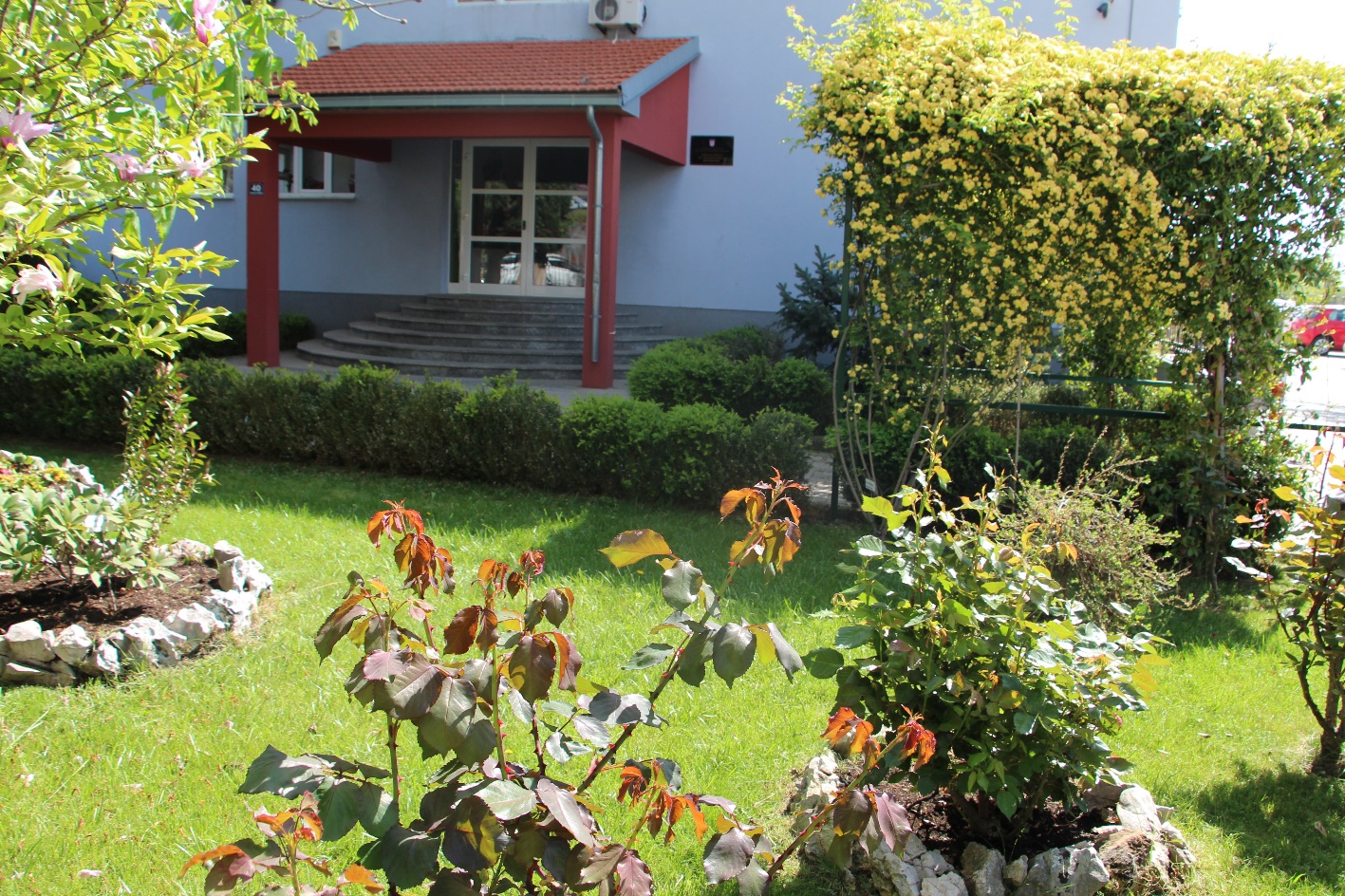 GODIŠNJI PLAN I PROGRAM RADA ŠKOLE             za školsku godinu 2018./2019.Klasa: 602-02/18-01/02     Urbroj: 2155-15-03-18-01Na temelju članka 28. Zakona o odgoju i obrazovanju u osnovnoj i srednjoj školi i članka 43. Statuta OŠ „Dr. fra Karlo Balić“ Šestanovac, Školski odbor na sjednici održanoj dana 7. rujna 2018. godine donio jeGODIŠNJI PLAN I PROGRAM RADAza školsku godinu 2018./2019.Predsjednik Školskog odbora: 					Ravnateljica Škole:       ________________________                                                                          __________________________           Ante Nejašmić						       Nada Utrobičić, dipl. učiteljSADRŽAJ:                            									OSNOVNI PODACI O ŠKOLI 1. UVJETI RADA1.1. Podaci o školskom područjuŠkolsko područje OŠ «Dr. fra Karlo Balić» u Šestanovcu u odnosu na prošlu školsku godinu nema izmjena. Prijevoz učenika u školu ove godine organiziran je autobusima poduzeća „Madunić“. Od ukupnog broja učenika oko 20 % živi u bližoj okolici Šestanovca, a oko 80 % je putnika na udaljenosti od 3 do 15 km od škole.  1.2.  Prostorni uvjeti 1.2.1. Unutrašnji školski prostor – Matična školaProstor  školske zgrade u potpunosti je iskorišten i djelomično odgovara zahtjevima suvremene nastave. Škola ima jedanaest učionica te radne kabinete predmeta kemije/biologije, povijesti/geografije, informatike/fizike, i učionicu kombiniranog posebnog razrednog odjela po čl.8. Prostor školske knjižnice koristi se i za radionički rad s učenicima i roditeljima, sate čitanja, učenje kroz igru, te informatički rad učitelja i učenika. Za projektno istraživački rad, poučavanje i učenje, učenici i učitelji mogu se koristiti uslugama interneta na šest računala. Knjižnični prostor omogućava odvijanje tematskih predavanja, prezentacija i susreta.Nastava tjelesne i zdravstvene kulture izvodi se u školskoj dvorani veličine učionice i koristi jedino za vrijeme loših vremenskih prilika, i u periodu zime jer je samo djelomično prilagođena za izvođenje redovne nastave. Ostalo vrijeme odvija se u vanjskom prostoru škole na dva školska igrališta. Uredi ravnatelja, tajnika,  računovođe i stručne službe škole smješteni su na prvom i drugom katu. Na svakom katu škole nalazi se sanitarni čvor za učenike i učitelje. Škola ima centralno grijanje i vanjsku toplinsku izolaciju.1.2.2. PŠ Blato na Cetini            Područna škola Blato na Cetini nalazi se na području općine Omiš u mjestu Blato na Cetini. Škola ima dvije učionice opremljene sa suvremenim nastavnim sredstvima i pomagalima. Svaka učionica ima svoje računalo s printerom i priključak na Internet. U sklopu svake učionice uređene su pomoćne učionice izvođenje izborne nastave stranog jezika i glazbene kulture s učenicima četvrtog razreda. Istočni dio školske zgrade koristi Dječji vrtić iz Omiša  kao svoju područnu lokaciju.Zgrada posjeduje tekuću pitku vodu, Grijanje je na kruta goriva i električnu energiju.Učenici zajedno s učiteljicama i pomoćnim osobljem redovito uređuju vanjski prostor škole. 1.3. Stanje školskog okoliša i plan uređivanjaMatična škola je smještena uz glavnu prometnicu što ugrožava sigurnost naših učenika. Zaštita učenika ostvaruje se dežurstvom učitelja u vrijeme odmora, postavljenim prometnim uspornicima na kolniku ispred škole, zaštitnom ogradom između školskog dvorišta i prometnice, te postavljenim stupićima uz rub nogostupa i prometnice kojim se onemogućava nepropisno parkiranje vozila po nogostupu uz školsku ogradu. Škola ima dva uređena igrališta (nogometno i košarkaško) koja zadovoljavaju potrebe izvođenja nastave tjelesne i zdravstvene kulture kao i izvannastavnih aktivnosti.Školska zgrada je okružena i zelenim površinama o čijem uređenju i održavanju brinu pojedini učitelji i učenici u sklopu školskih projekata i izvannastavnih aktivnosti, te tehničko osoblje škole. Škola će i ove godine nastaviti realizaciju projekta uređenja školskog vrta.U realizaciji ovih aktivnosti sudjelovat će učenici, članovi školske eko-sekcije viših razreda, kao i učenici od prvog do četvrtog razreda sa svojim učiteljima. Od ove godine u skladu s planiranim kurikulumom planiramo i dalje u južnom djelu školskog dvorišta u njegovati područje školskog maslinika.2. PODACI O IZVRŠITELJIMA POSLOVA I NJIHOVIM RADNIM ZADUŽENJIMA  2.1. Podaci o odgojno-obrazovnim djelatnicima2.1.1. Podaci o učiteljima razredne nastave2.1.2. Podaci o učitelju posebne skupine po članku 8.2.1.3. Podaci o učiteljima predmetne nastave2.1.4. Podaci o ravnatelju i stručnim suradnicima2.2. Podaci o ostalim radnicima škole2.3. Tjedna i godišnja zaduženja odgojno-obrazovnih radnika škole 2.3.1. Tjedna i godišnja zaduženja učitelja razredne nastave*UROU – umanjene radne obaveze učitelja 2.3.2. Tjedna i godišnja zaduženja učitelja predmetne nastaveOstalo. WEB -  Internet. stranica škole, ŠKL – školski list, G – globe, VIŠ – vizualni identitet škole, ŠŠK – školski športski klub, ON – obuka neplivača, SP – sindikalni povjerenik, ZNR – Zaštita na radu, IG –instrumentalna glazba, UZ – Učenička zadruga, PZ – pjevački zbor, UROU – umanjene radne obaveze učitelja, Ostale kratice: DDN-dodatna nastava, DPN-dopunska nastava, NOOR – ukupan neposredni odg-obr. rad, NI - napredni informatičari 2.3.3. Tjedna i godišnja zaduženja ravnatelja i stručnih suradnika škole2.4. Tjedna i godišnja zaduženja ostalih radnika škole3. PODACI O ORGANIZACIJI RADA3.1. Organizacija radaNastava u OŠ „Dr. fra Karlo Balić“- Šestanovac organizirana je u jednoj jutarnjoj smjeni. Nastava počinje u 8.00 sati, a završava u 14.00 sati. Veliki odmor je od 10.25 do 10.45 sati, po završetku 3. nastavnog sata i traje 20 minuta.Dežurstvo učitelja je svakodnevno organizirano u unutrašnjem i vanjskom prostoru škole. Prvi dežurni učitelj prije početka nastave dočekuje učenike koji stižu školskim autobusom,  a drugi ostaje do kraja sedmog školskog sata i prati učenike na zadnji odvoz. Za vrijeme malih odmora, dežurni učitelji borave na svakom katu, a na velikom odmoru i u školskom dvorištu. Evidencija dežurstva učitelja vodi se u posebnoj bilježnici. U područnoj školi Blato na Cetini nastava traje svaki dan od počinje u 8.00 do 12.20 sati. Pohađaju je učenici kombiniranih razrednih odjela 1. i 3., te 2. i 4. razreda.Prvi dežurni učitelj dolazi 15 minuta prije početka nastave i dočekuje učenike,  a drugi ostaje s učenicima do dolaska roditelja ili školskog autobusa. 3.2. Godišnji kalendar rada Školski godišnji kalendar rada Nastava počinje 10. rujna 2018. godine, a završava 14. lipnja 2019. godine. Nastava se ustrojava u dva obrazovna razdoblja. obrazovno razdoblje traje od 10. rujna 2018. godine do 21. prosinca 2018. godine. obrazovno razdoblje traje od 7. siječnja 2019. godine do 14. lipnja 2019. godine. Zimski odmor učenika počinje 24. prosinca 2018. godine, a završava 4. siječnja 2019. godine, te nastava počinje 14. siječnja2019.Proljetni odmor učenika počinje 18. travnja 2019. godine, a završava 26. travnja 2019. godine, te nastava počinje 29. travnja 2019.Ljetni odmor učenika počinje 17. lipnja 2019. godine, osim za učenike koji polažu razredni ili popravni ispit. Radni dan – skraćena nastava10.9. 2018. Prvi dan škole 5.10. 2018. Svjetski Dan učiteljaJedan dan u listopadu 2018. Integrirani dan – Kuhamo za beskućnike - Dani zahvalnosti za plodove zemlje 16. 11. 2018. obilježavanje Dana Vukovara (18.11.)6. 11. 2018. – RN – priredba za sv. Nikolu21. 12. 2018. zadnji dan 1. polugodište – priredba za Božić12. 2. 2019. Pokladni utorak - dječji festival 30. 5. 2019. Dan Škole (klizni datum od 29.-31-)14.6.2019. Zadnji nastavni dan Neradni dani Petak 2. 11. – spaja se s četvrtkom 1. 11. 2018. - Dan svih svetihPonedjeljak 24. 12. 2018. Badnjak spaja se s BožićemPonedjeljak 31. 12. 2018. spaja se s 1.1.2019.Veliki četvrtak i petak 18. i 19. 4. 2019.Ponedjeljak 13. 5. 2019. Dan Općine ŠestanovacPetak 21. 6. spaja se s 20. 6.2019. TijelovomPonedjeljak 24.6.2019. spaja se s 25.6.2019. Dan državnostiDržavni praznici i blagdani u Republici Hrvatskoj koji su ujedno i neradni dani.
3.3 Podaci o broju učenika i broju razrednih odjela3.4. Primjereni oblik školovanja po razredima i oblicima rada4. GODIŠNJI FOND SATI NASTAVNOG PLANA I PROGRAMA RADA4.1.  Godišnji fond sati nastavnih predmeta po razrednim odjelima - redovna nastava  4.2. Godišnji fond sati  – posebni razredni odjel ( čl.8 st.5)4.3. Tjedni i godišnji broj nastavnih sati izborne nastave4.3.1. Tjedni i godišnji broj nastavnih sati izborne nastave Vjeronauka4.3.2. Tjedni i godišnji broj nastavnih sati izborne nastave Njemačkog jezika4.3.3. Tjedni i godišnji broj nastavnih sati izborne nastave Informatike4.4. Tjedni i godišnji broj nastavnih sati dopunske i dodatne nastaveDodatni i dopunski rad organiziran je u sklopu razredne i predmetne nastave. Odabir učenika za dodatni ili dopunski oblik nastavnog rada iz pojedinog predmeta bira se na temelju individualnog praćenja učenika i procjene učenikovih sposobnosti od strane učitelja i interesu učenika.Kroz dodatni nastavni rad uz zadovoljavanje njihovih osobnih interesa učenici se osposobljavaju i za sudjelovanje na predmetnim natjecanjima. 4.5. Obuka plivanjaCilj obukeCilj obuke plivanja je naučiti djecu plivati, poučiti plivačkim tehnikama i tehnikama ronjenja, kao i naučiti tehnike pomaganja lošim plivačima i neplivačima u svojoj okolini.Organizacija rada obukeKoncepcija rada obuke plivača i neplivača bazira se na radu u grupama koje se formiraju prema uzrasnim kategorijama i stupnju znanja plivanja. Rad obuke neplivača bazira se na fond od 15 sati, a rad s plivačima na 20 sati. Voditelj je profesorica tjelesno-zdravstvene kulture Suzana Ćoko Vulikić.4.6. Izvannastavne aktivnosti4.7. Godišnji broj nastavnih sati građanskog odgoja i obrazovanja4.8. Izvanškolske aktivnostiNogometni klub „Uranija“ iz Baške vode jedna je od izvanškolskih aktivnost za koju se opredjeljuju  učenici naše škole. Neki od učenika škole, učenici su glazbenih škola u Sinju i Omišu.5. VANJSKO VRJEDNOVANJE OBRAZOVNIH POSTIGNUĆAVanjsko vrednovanje obrazovnih postignuća u školskoj godini 2018./2019. odvijat će se prema Planu aktivnosti Nacionalnog centra za vanjsko vrednovanje obrazovanja pri MZOŠ.Detaljne obavijesti o projektu vanjskog vrjednovanja dobit će se tijekom godine na stručnim aktivima u organizaciji Centra.6. PLAN ZDRAVSTVENE, SOCIJALNE I EKOLOŠKE ZAŠTITE UČENIKAPLAN RADA TIMA ZA ŠKOLSKU MEDICINU U ŠKOLSKOJ GODINI 2018./2019.I polugodišteOpći sistematski pregled učenika 8.-ih razreda i cijepljenje protiv difterije, tetanusa i dječje paralizeCijepljenje učenika 6.-ih razreda protiv hepatitisa B ( I i II doza)Testiranje na TBC učenika 7.-ih razreda i cijepljenje BCG-om PPD negativnih učenikaCijepljenje učenika 1.-ih razreda protiv difterije, tetanusa, dječje paralize i morbila, rubeole i parotitisaII polugodišteOpći sistematski pregled učenika 5.-ih razredaCijepljenje učenika 6.-ih razreda protiv hepatitisa B( III doza)Screening pregledi učenika 3.-ih razreda: vid, vid na boje, TT I TVScreening pregledi učenika 6.-ih razreda: pregled kralježnice, TT i TVSavjetovalište radi kontinuirano tijekom školske godine utorkom i četvrtkom od 18-20 sati. Najavu dolaska u savjetovalište može se obaviti osobno ili na telefon 861 387PROGRAM ZDRAVSTVENO-ODGOJNIH AKTIVNOSTI U ŠK. GOD.  2018./2019.NASTAVNIČKA VIJEĆAPrezentacija i komentar rezultata sistematskih pregleda učenika iz prethodne školske godinePlan aktivnosti za školsku godinu i dogovor u svezi provedbe istoga.Dogovor o izboru teme za nastavničko vijeće (zdravlje školske djece, nastavnici mogu pomoći mladima u svezi prevencije raznih oblika ovisnosti, autoritet i odgoj, zaštita reproduktivnog zdravlja mladih, najčešći psihički poremećaji kod djece, adolescencija ..).UČENICI 3. razred: Higijena i zdravlje4. razred: Pravilna prehrana5. Razred: Pubertetske promjene6. razred: Hepatitis B, C i HIV7. razred: Ovisnosti s naglaskom na alkohol  8. razred: Odgoj spolnosti i spolno prenosive bolestiRODITELJIPrikaz rezultata sistematskih pregleda I, V, VIII razredMoguće teme predavanja: 1. razred: Razvojne karakteristike djeteta u dobi od šest-sedam godinaObiteljsko ozračje-bitan čimbenik školskog uspjehaRazvijanje radnih navika Pravilna prehrana školskog djetetaPomoć djetetu u svladavanju vještina čitanja i pisanja5. razred: Adolescencija8. razred:Zdravstvene poteškoće i izbor zanimanjaOdgovorno roditeljstvo                                                                                 Nadležni liječnik Škole  je dr. Branka Huljev spec. školske medicine 7. PROFESIONALNO INFORMIRANJE I USMJERAVANJE UČENIKA Profesionalno informiranje i usmjeravanje učenika osmih razreda vrši se tijekom školske godine prema Godišnjem planu i programu škole. Aktivnosti obuhvaćaju grupni i individualni rad s učenicima i roditeljima. Aktivnosti profesionalnog usmjeravanja i informiranja u školi se vrše putem informativnih predavanja i radionica za učenike i njihove roditelje,  podjelom brošura o srednjim školama i uvjetima upisa, te  prezentacijom informacija i promotivnih materijala na oglasnoj ploči. Glavni nositelji ovih aktivnosti u školi su članovi stručnog tima škole pedagog, psiholog i razrednik osmog razreda. Vanjski suradnici uključeni u provedbu programa PI su školska liječnica, stručnjaci Odsjeka za PO Zavoda za zapošljavanje u Splitu. Suradnja sa Zavodom za zapošljavanje u Splitu pružiti će roditeljima i učenicima mogućnost dodatnog informiranja i pedagoško – psihološkog savjetovanja za izbor budućeg zanimanja. Posebna pozornost posvetit će se učenicima sa zdravstvenim smetnjama, učenicima s Rješenjem o primjerenom obliku školovanja kao i neodlučnim učenicima. 8. PLAN PERMANENTNOG STRUČNOG USAVRŠAVANJAZadaci:Redovito sudjelovanje u radu stručnih aktiva škole prema Godišnjem planu rada ŠkoleRedovito sudjelovanje na stručnim usavršavanjima u organizaciji AZZO i MZOSRedoviti rad na razvoju stručne suradnje između učitelja putem radnih dogovora, mjesečnih planiranja s ciljem realizacije zadataka i aktivnosti planiranih Školskim kurikulumom.  Redoviti rad na osposobljavanju učitelja za samoprocjenu i unapređenje osobnog rada i napredovanja u struci.Redoviti rad na prezentaciji rada, razmjeni mišljenja i razvoju stručne suradnje između učitelja putem stručnih aktiva učitelja8.1. Plan rada stručnih aktiva u školiU školi djeluju tri stručna aktiva:Stručni aktiv učitelja jezično-umjetničkog područjaStručni aktiv učitelja prirodoslovno-matematičkog područjaStručni aktiv učitelja razredne nastaveGodišnji plan i program rada Stručnog vijeća jezično-umjetničkog područja Voditeljica Stručnog vijeća, Veronika KurtićGodišnji plan i program rada Stručnog vijeća prirodoslovno - matematičkog područja  Voditelj Stručnog vijeća: Danijel DodigGodišnji plan i program rada Stručnog vijeća razredne nastaveVoditeljica Stručnog vijeća: Nina Marunčić9.  PLAN RADA STRUČNIH ORGANA, STRUČNIH SURADNIKA I ORGANA UPRAVLJANJA9.1.  Plan rada Učiteljskog vijeća       9.2. Plan rada razrednih vijeća           9.3.  Plan rada vijeća roditelja Vijeće roditeljaRUJAN: Izvješće o radu škole na kraju školske godine 2017./2018.Školski kurikulum za 2018./2019.Godišnji plan i program rada škole za školsku godinu 2018./2019.Tekuća problematikaLISTOPAD: Realizacija projekata na nivou škole SIJEČANJ:  Kulturna i javna djelatnost školeOdgojni i obrazovni programi u radu s djecomSRPANJ: Analiza odgojno-obrazovnog rada na kraju nastavne godine Tekuća problematika9.4. Plana rada Školskog odboraTijekom školske godine 2018./2019. Planira se održati šest sjednica Školskog odbora na kojima će se raspravljati o:Financijsko izvješće za 2017./2018.Školski kurikulum, Godišnji plan i program rada za školsku godinu 2018./2019.Plan financijskih potreba škole; Plan investicija, popravaka i nabave opremePlan dogradnje školeProblematika sigurnosti učenika i prijevoza učenikaAnaliza uspjeha učenika na kraju školske godineOstala problematikaOsim planiranih sjednica Školski odbor će se sastajati i prema potrebi. 9.5. GODIŠNJI PLAN I PROGRAM RADA RAVNATELJA Program izradila: Nada Utrobičić, dipl. uč. razredne nastave i povijesti 9.6. GODIŠNJI PLAN I PROGRAM RADA STRUČNOG SURADNIKA PEDAGOGAProgram izradila: Zdenka Hrvoić, prof. pedagogije9.7. GODIŠNJI PLAN I PROGRAM RADA STRUČNOG SURADNIKA PSIHOLOGAProgram izradila: Anđelka Čizmić, prof. psihologije9.8. GODIŠNJI PLAN I PROGRAM RADA STRUČNOG SURADNIKA SOCIJALNOG PEDAGOGA 9.9. GODIŠNJI PLAN I PROGRAM RADA STRUČNOG SURADNIKA KNJIŽNIČARADJELATNOST ŠKOLSKOG KNJIŽNIČARAODGOJNO-OBRAZOVNA DJELATNOSTSTRUČNO-KNJIŽNIČNA DJELATNOSTKULTURNA I JAVNA DJELATNOSTODGOJNO-OBRAZOVNA DJELATNOSTNeposredna odgojno-obrazovna djelatnost školske knjižnice obuhvaća: rad s učenicima, suradnju s učiteljima, nastavnicima i stručnim suradnicima te pripremanje, planiranje i programiranje odgojno-obrazovnog radaRad s učenicima:razvijanje navike posjećivanja knjižnice organizirano i sustavno upućivanje učenika u rad knjižnice razvijanje čitalačke sposobnosti učenika (sati čitanja npr. čitam bajku, upoznajmo se s Biblijom)uvođenje suvremenih metoda u razvijanju sposobnosti djelotvornog čitanja ispitivanje zanimanja učenika za knjigu pomoć pri izboru knjige i upućivanje u čitanje književnih djela, stručne literature, dnevnih listova i časopisa upućivanje u način i metode rada na istraživačkim zadaćama (upotreba leksikona, enciklopedija, rječnika i dr.) organizacija rada s učenicima putnicima rad s učenicima u dopunskoj i dodatnoj nastavi te na satu razredne zajednice organizacija rada s učenicima u naprednim skupinama i slobodnim aktivnostima rad na odgoju i obrazovanju u slobodno vrijeme mladeži organizacija nastavnih sati u knjižnici (timski rad) pomaganje učenicima u pripremi i obradi zadane teme ili referata uvođenje učenika u temeljne načine pretraživanja i korištenja izvora znanja (informacija) sustavno poučavanje učenika za samostalno i permanentno učenje - učenje za cijeli život podučavanje informacijskim vještinama pri upotrebi dostupnih znanja. rad na školskom listurad na održavanju školske web straniceSuradnja s učiteljima, nastavnicima i stručnim suradnicima u školskoj knjižnici:suradnja s učiteljima odnosno nastavnicima svih nastavnih predmeta i odgojnih područja pri nabavi svih vrsta knjižnične građe timski rad na pripremi nastavnih sati i kreativnih radionica suradnja knjižničara i nastavnika odnosno učitelja pri izvođenju pojedinih nastavnih sati suradnja s učiteljima, nastavnicima i stručnim suradnicima na programima iz područja odgoja mladeži timski rad na izradi višegodišnjeg plana razvoja školske knjižnice suradnja sa stručnim aktivimarad na školskom listutimski rad u planiranju i realizaciji terenske nastavesudjelovanje u izradi i realizaciji školskog razvojnog plana čije je prioritetno područje unaprjeđenja poučavanje i učenjePripremanje, planiranje i programiranje odgojno-obrazovnog rada u školskoj knjižnici:izrada Godišnjeg plana i programa rada školske knjižnice i pisanje izvješća rad na usklađenju sa školskim godišnjim planom i Školskim kurikulumompripremanje za odgojno-obrazovnu djelatnost i izvannastavne aktivnosti mjesečno, tjedno i dnevno programiranje odgojno-obrazovnog i drugog rada. pisanje dnevnika radaOsim prostora za smještaj knjižničnog fonda koristi se i čitaonica predviđena za odvijanje nastavnih sati u knjižnici, što podrazumijeva istraživački rad, sate čitanja, učenje kroz igru, razne radionice i slično. Za projektno istraživački rad, poučavanje i učenje učenici i učitelji koriste se uslugama interneta i već postojećim tehničkim pomagalima u nastavi što pridonosi i ostvarivanju razvojnog plana škole. Knjižnični prostor omogućuje i odvijanje različitih projekata, prezentacija, izložaba i susreta.NEPOSREDNI RAD S UČENICIMA S POPISOM TEMA RAZRED•	Knjižnica-mjesto poticanja čitalačke i informacijske pismenostiAKTIVNOSTIposjetiti školsku knjižnicu, upoznati knjižničara i prostor namijenjen mlađima, proučavati knjižni fond slikovnicaPOSTIGNUĆArazviti samopouzdanje i sigurnost u osobne sposobnosti, steći vještine dobrih odnosa s vršnjacima, uzajamne komunikacije i odgovornog ponašanja, naučiti pronaći traženu knjigu, upoznati pravila vezana uz posuđivanje i čuvanje knjiga, razlikovati knjižnicu od knjižare•	Volim čitati lektiruAKTIVNOSTIobraditi lektiru kroz igru, scenski improviziratiPOSTIGNUĆArazviti pozitivan stav prema čitanju i učenju, razviti sposobnost javnog nastupanja pred drugimaRAZRED•	Dječji časopisiAKTIVNOSTIponoviti naučena znanja o knjižnici iz prvog razreda, razgovarati o dječjim časopisima, pregledavati dječji časopis na koji su učenici pretplaćeni, komentirati izgled časopisa, osmisliti i nacrtati naslovnicu dječjeg časopisapregledavati školski list, pronalaziti rubrike u časopisuPOSTIGNUĆArazlikovati dječji časopis od ostalih, znati doći do određenog sadržaja, znati pronaći rubrike, razviti sposobnost samostalnog korištenja časopisa, razviti samopouzdanje i suradničko učenje, odgovorno izvršavati preuzete zadatke•	Jednostavni književni obliciAKTIVNOSTIpregledavati knjigu (neki lektirni naslov), razgovarati o opremi knjige (drvo, papir..)POSTIGNUĆAnaučiti kako je knjiga opremljena (hrbat, korice, knjižni blok), razviti pozitivan odnos prema očuvanju okoliša, steći osnovnu komunikacija s književno-umjetničkim tekstovima na razini prepoznavanjaVolim čitati lektiruAKTIVNOSTIčitati književni tekst naglas u povodu Mjeseca hrvatske knjige, razgovarati o pročitanom djelu (Poštarska bajka), razgovarati, pisati, crtatiPOSTIGNUĆAdoživjeti knjigu kao motivacijsko sredstvo za različite aktivnosti pričanjem priča i bajki u knjižnici, naučiti aktivno slušati, usvojiti nove riječi te tako bogatiti rječnik, razvijati interes za čitanje, razviti pozitivan stav prema stjecanju novog znanja i prema učenju, prihvaćati pravila suradničkog učenja, razviti samopouzdanje i sigurnost, razviti komunikaciju•	Projekt „Sretni pačić“(Nositelji: razrednik i stručna služba)AKTIVNOSTIčitati i obraditi bajku „Ružno pače“, gledati crtani film, diskutirati o priči i povezivati s vlastitim iskustvom i svakodnevnim životom, stvarati likovne i literarne radove, izlagati radove na školskom panou POSTIGNUĆArazvijati empatiju, poticati učenike na poštivanje različitosti i toleranciju, razvijati dobre odnose među učenicima, poticati izražavanje vlastitih misli i osjećaja, upućivati na slušanje drugih,  razvijati vještine čitanja i pismenog izražavanja•	Biblija - najljepša knjiga(Nositelji: vjeroučiteljica i knjižničarka)AKTIVNOSTIčitati dijelove iz Dječje biblije, razgovarati o pročitanom, igrati memori kartice, izraditi biblijsko stablo, igrati asocijacijePOSTIGNUĆAimenovati svetu knjigu kršćana, prepoznati Bibliju i razlikovati njezina dva osnovna dijela (suradnja s vjeroučiteljicom)Obilježavanje Mjeseca hrvatske knjigeAKTIVNOSTIčitati književno-umjetnički tekst naglas, razgovarati o pročitanomPOSTIGNUĆArazviti pozitivan stav prema čitanju i knjizi, poticati čitanje, svladavati čitalačke vještine, naučiti aktivno slušatiRAZREDPut od autora do čitateljaAKTIVNOSTIrazgovarati o knjigama s knjigom u ruci, listati knjigu i komentirati njezin fizički izgled, razgovarati o važnosti koricarazgovarati o skupljanju i recikliranju starog papiraPOSTIGNUĆAimenovati osobe koje su važne za nastanak knjige, prepoznati dijelove knjige (naslovna stranica, sadržaj, bilješka o piscu, izdanje, nakladnik); znati pronaći podatke u knjizi, samostalno čitati književno-umjetničke tekstove, razviti pozitivan odnos prema očuvanju okoliša, osposobiti učenike za primjenu stečenog znanjaObilježavanje Mjeseca hrvatske knjigeAKTIVNOSTIčitati književno djelo naglas, razgovarati o pročitanomPOSTIGNUĆApoticati čitalačke navike, razviti čitalačke vještine, svladavati tehnike čitanja, stvoriti pozitivan stav prema čitanju, osvijestiti važnost knjige i čitanja kroz cjeloživotno učenje•	Mjesna (gradska/narodna) knjižnicaAKTIVNOSTIposjetiti Gradsku knjižnicu Marka Marulića u Splitu, obići odjele GKMM zadržavajući se na Dječjem odjelu aktivno sudjelovati u radionici GKMM (čitanje, razgovor, crtanje…) u povodu Mjeseca hrvatske knjigePOSTIGNUĆA posjetom knjižnici izvan škole razlikovati odjele mjesne knjižnice;  poznavati aktivnosti knjižnice s ciljem poticanja čitanja i uporabe knjižnice u učenju i kreativnom korištenju slobodnog vremena, razviti sposobnost izražavanja, razviti pozitivan stav prema učenju i čitanjuRAZRED•	Referentna zbirka – priručniciAKTIVNOSTIupućivati na smještaj referentne građe u knjižnici i na njezino korištenje, demonstrirati kako se služiti rječnikom, leksikonom, rješavati zadatke pronalaženjem informacija u rječniku, atlasu, leksikonu, prezentirati uratke, razgovarati o zadacimaPOSTIGNUĆApoznavati referentnu zbirku i načine njezine uporabe u svrhu proširivanja znanja, prepoznati referentnu zbirku na različitim medijima,  znati pronaći, izabrati te primijeniti informaciju, snalaziti se u raznim izvorima znanja,razviti suradničko učenje i sposobnost javnog nastupanja (izlaganja), služiti se informacijama iz različitih izvora, biti osposobljen za primjenu stečenog znanja, preuzeti odgovornost u timskom raduObilježavanje Mjeseca hrvatske knjigeAKTIVNOSTIčitati književno djelo naglas, razgovarati o pročitanomPOSTIGNUĆArazviti pozitivan stav prema čitanju i knjizi, poticati čitanje, svladavati čitalačke vještine, naučiti aktivno slušatiProjekt SlikovnicaAKTIVNOSTIpisati maštovite i kreativne priče, ilustrirati, diskutirati, izlagati, prezentirati, uvezivatiPOSTIGNUĆAstvarati priču, poticati maštu i kreativnost, razviti likovno-literarne vještine, osvještavati djecu o njihovim pravima, odgovornosti za druge, za okoliš i o potrebi brige za zajednicuKnjiževno-komunikacijsko-informacijska kulturaAKTIVNOSTIčitati ulomak književno-umjetničkog teksta ili teksta u cjelini, razgovarati i uspoređivati pročitane tekstovePOSTIGNUĆArazlikovati književni tekst od znanstveno-popularnog i stručnog, osjećati ljepotu književne riječi i spoznati njezinu vrijednost u životu čovjeka, služiti se znanstveno-popularnim tekstomVolim čitati lektiruAKTIVNOSTIčitati ulomak, gledati film istoimenog djela nakon čitanja, rješavati kviz, uspoređivati film s pročitanim djelomPOSTIGNUĆArazviti pozitivan stav prema čitanju i učenju,razviti kritičko mišljenje usporedbom filma i knjige, potaknuti natjecateljsko ozračjeInternet (prednosti i nedostaci/opasnosti)AKTIVNOSTIispitivati navike učenika o korištenju interneta, provoditi predavanja i radionice, izraditi radove na temu Savjeti o sigurnosti na Internetu, pripremiti materijal za objavu na školskoj web stranici  i školskom časopisu   POSTIGNUĆAosvijestiti postojanje dobrih i loših strana korištenja interneta, poticati na sigurno i odgovorno  korištenje InternetRAZREDObilježavanje Mjeseca hrvatske knjigeAKTIVNOSTIčitati književno djelo naglas, razgovarati o pročitanomPOSTIGNUĆArazviti pozitivan stav prema čitanju i knjizi, poticati čitanje, svladavati čitalačke vještine, naučiti aktivno slušatiČasopisi - izvori novih informacija (vrste tiska)AKTIVNOSTIčitati tekst iz časopisa, prepričavati tekst, pretraživati informacije iz časopisa za izradu referataPOSTIGNUĆAuočiti područja ljudskoga znanja, prepoznati i imenovati  znanosti, zapaziti njihovo grananje,  čitati tekst iz časopisa s razumijevanjem i znati ga prepričatiOrganizacija i poslovanje školske knjižniceAKTIVNOSTIpretraživati knjige prema signaturi i UDK oznakama, pregledavati knjižnični software METELwinPOSTIGNUĆAsamostalno pronaći knjigu na polici uz pomoć signature, objasniti kataložni opis i pronaći knjigu u knjižnici  uz pomoć knjižničnoga kataloga, znati  se obratiti i gradskoj/narodnoj knjižnici za svoje korisničke potrebe•	Internet (prednosti i nedostaci/opasnosti)AKTIVNOSTIispitivati navike učenika o korištenju interneta, provoditi predavanja i radionice, izraditi radove na temu Savjeti o sigurnosti na Internetu, pripremati materijal za objavu na školskoj web stranici  i školskom časopisuPOSTIGNUĆAosvijestiti postojanje dobrih i loših strana korištenja interneta, poticati na sigurno i odgovorno  korištenje internetaRAZRED•	Samostalno pronalaženje informacijaAKTIVNOSTIpretraživati korisne informacije na internetu za problemsko-istraživačku nastavu, pretraživati kataloge narodnih knjižnicaPOSTIGNUĆArazumjeti sustav  UDK kojom se klasificiraju  znanstveno-popularna i stručna djela i prema njoj znati pronaći knjigu u bilo kojoj knjižnici,  služiti se katalozima i bibliografijama pri pronalaženju informacija za potrebe problemsko-istraživačke i projektne nastave•	Predmetnica-put do informacijeAKTIVNOSTIpretraživati informacije na internetu za problemsko-istraživačku nastavu, pretraživati kataloge narodnih knjižnica, pretraživati katalog školske knjižnicePOSTIGNUĆArazumjeti sustav  UDK kojom se klasificiraju  znanstveno-popularna i stručna djela i prema njoj znati pronaći knjigu u bilo kojoj knjižnici, služiti se katalozima i bibliografijama pri pronalaženju informacija za potrebe problemsko-istraživačke i projektne nastave•	Internet (prednosti i nedostaci/opasnosti)(Mreža-internet)AKTIVNOSTIispitivati navike učenika o korištenju interneta, provoditi predavanja i radionice, izraditi radove na temu Savjeti o sigurnosti na Internetu, pripremati materijale za objavu na školskoj web stranici  i školskom časopisu   POSTIGNUĆAosvijestiti postojanje dobrih i loših strana korištenja interneta, poticati na sigurno i odgovorno  korištenje internetaVolim čitati lektiruAKTIVNOSTIobraditi lektiru diskutiranjem, gledati film istoimenog djela nakon čitanja, scensko improvizirati, rješavati kvizPOSTIGNUĆArazviti pozitivan stav prema čitanju i učenju, razviti kritičko mišljenje usporedbom filma i knjige, razviti sposobnost javnog nastupanja pred drugima, potaknuti natjecateljsko ozračjeRAZREDČasopisi na različitim medijimaAKTIVNOSTpretraživati časopise na mreži POSTIGNUĆAizabrati i uporabiti podatke iz različitih časopisa pri oblikovanju informacija, znati citirati, pronaći citat i uporabiti ga, usvojiti citiranje literature pri izradi referata ili zadaća istraživačkog tipa, razumjeti  važnost i svrhu pravilnog citiranja literature u tijeku pisanja samostalnog rada, usvojiti pojam autorstva (poštivati intelektualno vlasništvo u uporabi i kreiranju informacija)•	Mrežni kataloziAKTIVNOSTIpretraživati e – kataloge narodnih knjižnica, pretraživati katalog NSK u Zagrebu (terenska nastava GK Marko Marulić - Split)POSTIGNUĆApretraživati fondove knjižnica putem e-kataloga, znati pronaći odgovor na pitanje ima li određena knjižnica neku jedinicu knjižnične građe,  koliko ih ima i koji im je trenutačni status, samostalno uočiti koje knjige nekog autora ima knjižnica, pretraživati pomoću UDK oznake i pomoću predmetnice, prepoznati školsku knjižnicu kao dio globalne informacijske mreže te vrijednost kvalitetne informacije u svakodnevnom životuterenska nastava (GK Marko Marulić) Split•	Kako napisati seminarski rad AKTIVNOSTIPretraživati relevantne izvore podataka, pisati, diskutirati, zapisivati, snimatiPOSTIGNUĆAizabrati i uporabiti podatke iz različitih časopisa pri oblikovanju informacija, znati citirati, pronaći citat i uporabiti ga, usvojiti citiranje literature pri izradi referata ili zadaća istraživačkog tipa, razumjeti  važnost i svrhu pravilnog citiranja literature u tijeku pisanja samostalnog rada,  usvojiti pojam autorstva (poštivati intelektualno vlasništvo u uporabi i kreiranju informacija),  pretraživati fondove knjižnica putem e-kataloga,  znati pronaći odgovor na pitanje ima li određena knjižnica neku jedinicu knjižnične građe,  koliko ih ima i koji im je trenutačni status, samostalno uočiti koje knjige nekog autora ima  knjižnica, pretraživati pomoću UDK oznake i pomoću predmetnice,  prepoznati školsku knjižnicu kao dio globalne informacijske mreže te vrijednost kvalitetne informacije u svakodnevnom životu•	Lektira u knjižniciAKTIVNOSTIobrada lektire diskutiranjem, gledanje filma istoimenog djela nakon čitanja, scensko improviziranje, rješavanje kviza, prezentiranje, izrada plakataPOSTIGNUĆArazviti pozitivan stav prema čitanju i učenju, razviti kritičko mišljenje usporedbom filma i knjige, razviti sposobnost javnog nastupanja pred drugima, potaknuti natjecateljsko ozračje•	Sigurnost na internetuAKTIVNOSTIispitivanje navika učenika o korištenju interneta, provođenje predavanja i radionica, izrada radova na temu Savjeti o sigurnosti na Internetu, pripremanje materijala za objavu na školskoj web stranici  i školskom časopisuPOSTIGNUĆAosvijestiti postojanje dobrih i loših strana korištenja interneta, poticati na sigurno i odgovorno  korištenje internetaRAZREDSustav i uloga pojedinih vrsta knjižnicaAKTIVNOSTIrazgovarati o ulogama i vrstama knjižnicaizraditi prezentaciju na temu vrste knjižnicaPOSTIGNUĆArazumjeti sustav i poslovanje pojedinih vrsta knjižnica u RH, samostalno pretraživati e-katalog narodnih knjižnica i NSK, upoznati se s unosom knjižničnog fonda u program za obradu knjižne građe METEL WIN, pretraživati fondove knjižnica putem e-kataloga, znati pronaći odgovor na pitanje ima li određena knjižnica neku jedinicu knjižnične građe,  koliko ih ima i koji im je trenutačni status, samostalno uočiti koje knjige nekog autora ima knjižnica, pretraživati pomoću UDK oznake i pomoću predmetnice, prepoznati školsku knjižnicu kao dio globalne informacijske mreže te vrijednost kvalitetne informacijeUporaba stečenih znanja(U potrazi za knjigom)AKTIVNOSTIraditi bilješke i čitati sažetkeizrada referataPOSTIGNUĆAprimijeniti stečena znanja i vještine u svrhu cjeloživotnog učenja, znati postavljati bitna i na problem usmjerena pitanja, tražiti, procijeniti pouzdanost i služiti se informacijama iz različitih izvora (rječnici, atlasi, enciklopedije, internet i ostalimediji), razviti pozitivan stav prema stjecanju novog znanja i prema učenju općenito, biti osposobljeni za primjenu stečenoga znanja i vještina u različitim situacijama, biti osposobljeni za prepoznavanje i izbor informacija potrebnih za određene situacije te vrjednovati odgovarajuće izvore informacija, biti osposobljeni prikazati informacije na jasan, logičan, sažet i precizan način, razložno i učinkovito rabiti informacijsku i komunikacijsku tehnologiju za:traženje i prikupljanje podataka te njihovu pohranu, pretraživanje, obradbu i organizaciju, analizu i sintezu strukturiranih informacija, istraživanje, modeliranje i simuliranje različitih procesa i pojava u prirodi i društvo•	Kako napisati seminarski radAKTIVNOSTIpretraživanje izvora podataka, pisanje, diskutiranjePOSTIGNUĆEizabrati i uporabiti podatke iz različitih časopisa pri oblikovanju informacija, znati citirati, pronaći citat i uporabiti ga, usvojiti citiranje literature pri izradi referata ili zadaća istraživačkog tipa, razumjeti  važnost i svrhu pravilnog citiranja literature u tijeku pisanja samostalnog rada, usvojiti pojam autorstva (poštivati intelektualno vlasništvo u uporabi i kreiranju informacija)Internet (prednosti i nedostaci/opasnosti)AKTIVNOSTIispitivati navike učenika o korištenju interneta, provoditi predavanja i radionice, izraditi radove na temu Savjeti o sigurnosti na Internetu, pripremati materijal za objavu na školskoj web stranici  i školskom časopisu   POSTIGNUĆEosvijestiti postojanje dobrih i loših strana korištenja interneta, poticati na sigurno i odgovorno  korištenje internetaIstraživački radAKTIVNOSTIprikupljati informacije, održati prezentaciju, izraditi likovne radove, izraditi plakat, izrađivati materijal za objavljivanje u školskom listu i školskoj web straniciPOSTIGNUĆAznati pronaći relevantnu informaciju, znati citirati, proučiti predmet istraživanja, potaknuti zanimanje za kvalitetan istraživački rad i razviti vještinu prezentiranjaNapomena•	Osim sadržaja navedenih u tablici, koji će se izrađivati u suradnji s učiteljima i stručnim suradnicima na mjesečnom planiranju, predvidjet će se  ostale teme koje je moguće ostvariti u korelaciji s knjižnicom  (školski kurikulum) te će se ostvariti ostale aktivnosti ovisno o objavljenim natječajima, najavljenim susretima s književnicima i sl. •	Planiraju se posjeti PŠ „Blato na Cetini“ i njihovi dolasci u matičnu školu.•	Odrađivat će se informiranje o školskim časopisima, vođenje evidencije o pretplati, narudžba i raspodjela.•	Uređivanje školskih panoa i knjižničnog prostoraSTRUČNO -  KNJIŽNIČNA DJELATNOST-	organizacija i vođenje rada u knjižnici i čitaonici -	nabava knjižne i neknjižne građe -	izgradnja fonda -	inventarizacija, signiranje, klasifikacija i katalogizacija, predmetnu obrada, otpis i revizija-	izrada potrebnih informacijskih pomagala -	praćenje i evidencija knjižničnog fonda -	statistički pokazatelji o upotrebi knjižničnog fonda -	sustavno izvješćivanje učenika te učitelja, nastavnika i stručnih suradnika o novim knjigama i sadržajima stručnih časopisa i razmjena informacijskih materijala -	usmeni i pisani prikazi pojedinih knjiga, časopisa i novina -	izrada popisa literature i bibliografskih podataka za pojedine nastavne predmete -	izrada popisa literature koja promiče kulturnu baštinu i daje temelj za razumijevanje različitih kultura -	zaštita knjižnične građe. KULTURNA I JAVNA DJELATNOST -	organizacija, priprema i provedba kulturnih sadržaja kao što su natjecanja u znanju, književni susreti, predstavljanje knjiga, tematske izložbe, školske priredbe i sl.-	suradnja s kulturnim ustanovama koje organiziraju rad s djecom i mladeži u slobodno vrijeme (amaterska kazališta, pjevački zborovi, narodne knjižnice, Crkva i dr.). Knjižničarka: Marina Rubić Tuđman9.10. PLAN RADA RAČUNOVODSTVA ŠKOLE  POSLOVI PLANIRANJAIzrada financijskih planovaPrijedlog financijskog plana za trogodišnje razdoblje, prema izvorima  financiranja, a prema uputama i makro pokazateljima Ministarstva financijaFinancijski plan na razini financijske godine, također prema izvorima financiranja, te rebalansi istog nakon usklađivanja sa županijskim proračunom,Rebalans godišnjeg financijskog plana prema dinamici prihoda i rashodaPlan potrebnih sredstava za kombinacije, prilagođeni program, put djelatnika i ostalo (polugodišnje)    VRIJEME IZVRŠENJA: TROMJESEČNO, POLUGODIŠNJE I GODIŠNJEKNJIGOVODSTVENI POSLOVI1. Knjiženje poslovnih promjena kroz dnevnik i glavnu knjigu slijedom vremenskog nastanka na temelju vjerodostojnih knjigovodstvenih isprava te kontrola istih (ulaznih računa, obračuna plaća i naknada, ugovora o djelu te isplata istih, prometa žiro računa – priliva i odliva, provođenje kompenzacija HZZO-MZOS-m inventurnih viškova i manjkova, obračun za volontere…)VRIJEME IZVRŠENJA: SVAKODNEVNO2. Vođenje pomoćnih knjiga, odnosno analitičkih knjigovodstvenih evidencija.Dugotrajne nefinancijske imovine po vrsti, količini i vrijednostiKratkotrajne nefinancijske imovine (zalihe materijala, sitan inventar) po vrsti, količini i vrijednostiVođenje knjige ulaznih računa i obračuna obvezaVođenje ostalih pomoćnih knjigaVRIJEME IZVRŠENJA: SVAKODNEVNO3. Sastavljanje godišnjih i periodičnih financijskih izvještajaBilancaIzvještaja o prihodima i rashodima, primicima i izdacima (prema izvoru financiranja)Izvještaj o ostvarenim vlastitim prihodima i rashodimaIzvještaj o obvezama, bilješkeIzvještaji o financiranjima iznad minimalnih standarda (za decentralizirano financiranje materijalnih  rashoda)Izjava o fiskalnoj odgovornostiVrijeme izvršenja: financijska izvješća sastavljaju se za razdoblja tijekom godine kao i za fiskalnu godinu, rokovi dostave su: 10.04., 10.07., 10.10. Tekuće godine, te 15.02. Za godišnje izvješće prethodne godine, te izjava o fiskalnoj odgovornosti do 28.02. Za prethodnu godinu. 4. Izrada mjesečnih zahtjeva županijskom uredu za dodjelu sredstava za rashodeVRIJEME IZVRŠENJA: DO 15. U MJESECU ZA PREDHODNI MJESEC5. Izrada statističkih izvještaja      VRIJEME IZVRŠENJA: PREMA POTREBI6. Pripremanje popisa imovine i obveza te evidentiranje promjena na imovini i obvezama na temelju izvještaja članova popisnog povjerenstvaVRIJEME IZVRŠENJA: PROSINAC TEKUĆE GODINE I SIJEČANJ IDUĆE7. Zaključivanje i uvezivanje poslovnih knjigaVRIJEME IZVRŠENJA: VELJAČAFINANCIJSKI POSLOVI1. OBRAČUN I ISPLATA PLAĆE I OSTALIH NAKNADAOsnovne plaćeBolovanja na teret poslodavcaPrilagođeni program, kombinacije,  i sl. Bolovanja preko 42 danaObračun, popunjavanje zahtjeva prema MZOS, isplataIzrada obrasca ER-1(šestomjesečni prosjek) i zahtjeva za refundaciju od HZZO-aNaknade za trošak prijevoza Jubilarnih nagrada, otpremnine, pomoćiGodišnjih odmora (tromjesečni prosjek)Obračun i isplata ostalih materijalnih prava iz Kolektivnog ugovoraKontrola odobrenih i isplaćenih sredstva – MZOSPotrebna sredstva za naknade bolovanja duža od 42 dana, za godišnje odmore, razlike u plaći, jubilarne nagrade, otpremnine i ostala prava prethodno se „rezerviraju“ ispostavljenim zahtjevima MZOS.Vrijeme izvršenja: obračun i isplata vrši se dva puta mjesečno (plaće i naknade). Rok za dostavu FINI je do 5. i 15. u mjesecu.  Zahtjevi se dostavljaju do 5. odnosno do 20. u mjesecu, kontrola odobrenih i isplata sredstava 3 dana od dostave plaće  na FINU dostavlja se MZOS.Sastavljanje mjesečnih IOPPD obrazaca, godišnjih ID-1 i potvrda za sve isplaćene dohotke po ugovorima o djelu za poreznu upravuVrijeme izvršenja: u roku od 24 sata od dana isplate, a za ostale isplate do 15. u mjesecu za prethodni mjesec, u siječnju za proteklu godinu.Vođenje poreznih kartica zaposlenika i ispostavljanje godišnjeg  IP obrasca za zaposlenikeVRIJEME IZVRŠENJA: SIJEČANJ, ROK ZA DOSTAVU POREZNOJ UPRAVI JE DO 31.01.Ispunjavanje potvrda o plaći za zaposlenike, poreznih kartica za tekuću i prošle godineVRIJEME IZVRŠENJA: PREMA POTREBIPlaćanje obveza i usklađivanje stanja s komitentimaVRIJEME IZVRŠENJA: PREMA POTREBIOSTALI POSLOVI1. Kontakti s Ministarstvom, Županijom, FIN-om, Poreznom upravom, HZZO, REGOS-om, Zavodom za mirovinsko osiguranje ( osobni kontakti, elektronska pošta, dostava obrazaca, naloga, plaće, financijskih izvješća i sl.)VRIJEME IZVRŠENJA: PREMA POTREBI2. Praćenje zakonskih propisa posredstvom literature i seminara(stručno usavršavanje), internetskih stranicaVRIJEME IZVRŠENJA: PREMA POTREBI3. Ostali poslovi na zahtjev ravnatelja, Ministarstva i Županije, a vezani za računovodstvene poslove (izvješća ravnatelju, školskom odboru, Ministarstvu, Županiji  i dr.) 9.11. PLAN RADA TAJNIŠTVA ŠKOLE10. RASPORED SATI11. PLAN I PROGRAM INVESTICIJA VESTICIJSKOG I TEKUĆEG ODRŽAVANJAIzgradnja športske školske dvorane.Predsjednik Školskog odbora: 				        Ravnateljica Škole:________________________                                                                             ______________________________           Ante Nejašmić						Nada Utrobičić, dipl. učiteljŠestanovac, 4. listopada 2018.Str.OSNOVNI PODACI O ŠKOLI51. UVJETI RADA61.1. Podaci o školskom području61.2.  Prostorni uvjeti61.2.1. Unutrašnji školski prostor – Matična škola61.2.2. PŠ Blato na Cetini61.3. Stanje školskog okoliša i plan uređivanja72. PODACI O IZVRŠITELJIMA POSLOVA I NJIHOVIM RADNIM ZADUŽENJIMA72.1. Podaci o odgojno-obrazovnim djelatnicima72.1.1. Podaci o učiteljima razredne nastave72.1.2. Podaci o učitelju posebne skupine po članku 8.72.1.3.Podaci o učiteljima predmetne nastave82.1.4. Podaci o ravnatelju i stručnim suradnicima82.2. Podaci o ostalim radnicima škole92.3. Tjedna i godišnja zaduženja odgojno-obrazovnih radnika škole92.3.1. Tjedna i godišnja zaduženja učitelja razredne nastave92.3.2. Tjedna i godišnja zaduženja učitelja predmetne nastave102.3.3. Tjedna i godišnja zaduženja ravnatelja i stručnih suradnika škole122.4. Tjedna i godišnja zaduženja ostalih radnika škole123. PODACI O ORGANIZACIJI RADA123.1. Organizacija rada123.2. Godišnji kalendar rada133.3 Podaci o broju učenika i broju razrednih odjela153.4. Primjereni oblik školovanja po razredima i oblicima rada164. GODIŠNJI FOND SATI NASTAVNOG PLANA I PROGRAMA RADA164.1. Godišnji fond sati nastavnih predmeta po razrednim odjelima - redovna nastava164.2. Godišnji fond sati  – posebna odgojno - obrazovna skupina po čl.8174.3. Tjedni i godišnji broj nastavnih sati izborne nastave184.3.1. Tjedni i godišnji broj nastavnih sati izborne nastave Vjeronauka184.3.2. Tjedni i godišnji broj nastavnih sati izborne nastave Njemačkog jezika184.3.3. Tjedni i godišnji broj nastavnih sati izborne nastave Informatike194.4. Tjedni i godišnji broj nastavnih sati dopunske i dodatne nastave194.5. Obuka plivanja204.6. Izvannastavne aktivnosti204.7. Godišnji broj nastavnih sati građanskog odgoja i obrazovanja214.8. Izvanškolske aktivnosti215. VANJSKO VRJEDNOVANJE OBRAZOVNIH POSTIGNUĆA216. PLAN ZDRAVSTVENE, SOCIJALNE I EKOLOŠKE ZAŠTITE UČENIKA217. PROFESIONALNO INFORMIRANJE I USMJERAVANJE UČENIKA238. PLAN PERMANENTNOG STRUČNOG USAVRŠAVANJA248.1. Plan rada stručnih aktiva u školi249.  PLAN RADA STRUČNIH ORGANA, STRUČNIH SURADNIKA I ORGANA UPRAVLJANJA279.1.  Plan rada Učiteljskog vijeća279.2. Plan rada razrednih vijeća289.3.  Plan rada vijeća roditelja 299.4. Plan rada školskog odbora299.5. GODIŠNJI PLAN I PROGRAM RADA RAVNATELJA  309.6. GODIŠNJI PLAN I PROGRAM RADA STRUČNOG SURADNIKA PEDAGOGA339.7. GODIŠNJI PLAN I PROGRAM RADA STRUČNOG SURADNIKA PSIHOLOGA399.8. GODIŠNJI PLAN I PROGRAM RADA STRUČNOG SURADNIKA SOCIJALNOG PEDAGOGA439.9. GODIŠNJI PLAN I PROGRAM RADA STRUČNOG SURADNIKA KNJIŽNIČARA459.10. PLAN RADA RAČUNOVODSTVA ŠKOLE 569.11. PLAN RADA TAJNIŠTVA ŠKOLE 5910. RASPORED SATI6111. PLAN I PROGRAM INVESTICIJA, INVESTICIJSKOG I TEKUĆEG ODRŽAVANJA62Naziv škole:Osnovna škola Dr. fra Karlo Balić ŠestanovacAdresa škole:Dr. Franje Tuđmana 40, 21250 Šestanovac Županija:Splitsko – dalmatinskaTelefonski broj: 021/721-174Broj telefaksa:021/757-271Internetska pošta:ured@kbalic-sestanovac.skole.hrInternetska adresa:www.os-sestanovac.hrŠifra škole:17-471-001Matični broj škole:31292853OIB:19270215513Upis u sudski registar (broj i datum):Tt-04/709-4 , 07. travnja 2004.Ravnatelj škole:Nada UtrobičićOsoba koja mijenja ravnatelja:Mile TomasVoditelj smjene:-Voditelj područne škole:-Broj učenika:161Broj učenika u razrednoj nastavi:71Broj učenika u predmetnoj nastavi:90Broj učenika s teškoćama u razvoju:11Broj učenika u produženom boravku:-Broj učenika putnika:125 (78%)Ukupan broj razrednih odjela:13Broj razrednih odjela u matičnoj školi:11Broj razrednih odjela u područnoj školi:2Broj razrednih odjela RN-a:7Broj razrednih odjela PN-a:5Broj razrednih odjela PS-a po čl.8.1Broj smjena:1Početak i završetak smjene:8,00-14,00      Broj radnika:38Broj učitelja predmetne nastave:18Broj učitelja razredne nastave:7Broj učitelja u posebnoj skupini po čl. 81Broj stručnih suradnika:4+1 ravnateljBroj ostalih radnika:7Broj nestručnih učitelja:0Broj pripravnika:0Broj mentora i savjetnika:1Broj voditelja ŽSV-a:0aBroj računala u školi:67Broj specijaliziranih učionica:8Broj općih učionica:8Broj športskih dvorana:1Broj športskih igrališta:2Školska knjižnica:1Školska kuhinja:-Red. br.Ime i prezime1.Ana Babić Pejković 2.Mirjana Nejašmić 3.Jasna Kusić 4.Anka Dundić5.Ana Šarić Kusić6.Nina Marunčić7.Marita Juričić Red. br.Ime i prezime1.Zrinka Dumančić BakavićRed. br.Ime i prezime1.Katija Pribičević2.Bernarda Klarić3.Ivona Mustapić Jelavić 4.Jadranko Matulić5.Jordana Jurišić6.Milka Kaštelan7.Mile Tomas 8.Ružica Radovčić9.Ante Nejašmić 10.Martina Šušić11.Marija Ursić12.Danijel Dodig13.Suzana Ćoko Vulikić14.Mladen Ivišić15.Ruža Lozo 16.Veronika KurtićRed. BrojIme i prezime1.Nada Utrobičić2.Zdenka Hrvoić 3.Anđelka Čizmić Mijakavac4.Marina Rubić Tuđman5.Marija GrgurovićRed.BrojIme i prezime1.Alenka Grubišić2.Danica Mandušić3.Ante Utrobičić4.Tade Utrobičić5.Ankica Kapuralić6.Ljubica Ribičić 7.Ankica BartulovićRed. brojIme i prezime učiteljaRazredRedovnanastavaRad razrednikarazrednikaUKUPNO Dopunska n.Dodatna n.INAUKUPNOSVEUKUPNOOstali posloviUKUPNOUKUPNORed. brojIme i prezime učiteljaRazredRedovnanastavaRad razrednikarazrednikaUKUPNO Dopunska n.Dodatna n.INAUKUPNOSVEUKUPNOOstali posloviTjednoGodišnje1.Ana Babić Pejković1.a16218111321194020802.Mirjana Nejašmić2.a16218111321194020803.Jasna Kusić3.a16218111321194020804.Anka Dundić4.a15217111320184020805.Ana Šarić Kusić4.b15217111320184020806.Marita Juričić1.c i 3.c16218111321194020807.Nina Marunčić2.c i 4.c1621811132119402080Red. brojIme i prezime učiteljaPredmetRazrediBroj  nast. satiOstalo NOORRad razrednikaIzborna nast.NO-ORINADDNDPNUROUUKUPNOSVEUKUPNOOstali posloviTjednoGodišnje1.Ljubica BogdanovićHJ8.a441126284162.Ana MatijevićHJ5.a,/ 6.a,b/7.a1919111322184020803.Jordana JurišićEJ4.a/5.a/6.a,b/ 7.a/8.a17219112423174020804.Milka KaštelanEJ1.a-3.a/1.c-4.c12121113112412485.Veronika KurtićNjJ4-8/PŠ 4.r216181119173618726.Ivona Mustapić JelavićLK5. - 8.51VIŠ62284126247.Jadranko MatulićGK4.a/PŠ 4.r/5.-8.r82 PZ101 IG11192010408.Mile TomasM5.a/6.a,b/7.a,1621822422184020809.Filipa VukušićM8.a4411263946810.Ružica RadovčićPRI5.a/6.a,b13,52 UZ219,51112ZNR524,515,540208010.Ružica RadovčićB7.a/8.a13,52 ZNR219,51112ZNR524,515,540208010.Ružica RadovčićK7.a/8.a13,52 ZNR219,51112ZNR524,515,540208011.Ante NejašmićFIZ7.a/8.a42ZNR24181113211940208011.Ante NejašmićINF5. - 8.r62ZNR2418132119402080   12. Marija UrsićPO5.-8.r.10101111920104013.Martina ŠušićGE5.-8.r.9,59,51110,57,51893614.Danijel DodigTK5. - 8.r.52 NI711881683215.Suzana Ćoko VulikićTZK5. - 8.r.102 ŠŠK153 SP3181028145615.Suzana Ćoko VulikićTZK5. - 8.r.103 SP153 SP3181028145616.Mladen IvišićVJ4.a/5.a44044841617.Ruža LozoVJ1.-4/6-8.PŠ 1.i3/2.i4.2202211231740208018.Zrinka Dumančić BakavićPRO2./4./8.202221122416402080Red.brojIme i prezime radnikaRadno mjestoBroj sati zaduženjaBroj sati zaduženjaRed.brojIme i prezime radnikaRadno mjestoTjednoGodišnje1.Nada UtrobičićRavnatelj 4020802.Zdenka HrvoićPedagog4020803.Anđelka Čizmić MijakovacPsiholog2010404.Marina Rubić TuđmanKnjižničar4020805.Marija GrgurovićSocijalni pedagog201040Red.brojIme i prezime radnikaRadno mjestoRadno vrijeme(od – do)Broj sati zaduženjaBroj sati zaduženjaRed.brojIme i prezime radnikaRadno mjestoRadno vrijeme(od – do)TjednoGodišnje1.Alenka GrubišićTajnica 7.00 – 15.004020802.Danica MandušićRačunovođa7.00 – 15.004020803.Ante UtrobičićKućni majstor7.00 – 15.004020804.Tade UtrobičićSpremač7.00 – 15.004020805.Ankica KapuralićSpremačica7.00 – 15.004020806.Ljubica RibičićSpremačica7.00 – 15.004020807.Ankica BartulovićSpremačica9.30 – 12.3017884Školska godina2018./2019.MjesecBroj radnih danaBroj nastavnih danaBlagdani i neradni daniDan škole, grada, općine, župe, školske priredbe ...I. obrazovno razdoblje traje od 10. rujna 2018. godine do 21. prosinca 2018. godine. RUJAN15150I. obrazovno razdoblje traje od 10. rujna 2018. godine do 21. prosinca 2018. godine. LISTOPAD22221Dan  nezavisnosti 8.10.2018.I. obrazovno razdoblje traje od 10. rujna 2018. godine do 21. prosinca 2018. godine. STUDENI202021.11.2018. Svi sveti, spaja se s petkom 2.11.2018.I. obrazovno razdoblje traje od 10. rujna 2018. godine do 21. prosinca 2018. godine. PROSINAC19154Zimski odmor učenika:24. 12. 2018. - 4. 1. 2019. godine.I obrazovno razdobljeI obrazovno razdoblje76727II. obrazovno razdoblje traje od 15. siječnja 2019. do 15. lipnja 2019. godine. SIJEČANJ22191Ponedjeljak 31.12.2018. spaja se 1.1.2019. Novom GodinomII. obrazovno razdoblje traje od 15. siječnja 2019. do 15. lipnja 2019. godine. VELJAČA20200II. obrazovno razdoblje traje od 15. siječnja 2019. do 15. lipnja 2019. godine. OŽUJAK21210Proljetni odmor učenika: od 18. do 26. 4. 2019. godineII. obrazovno razdoblje traje od 15. siječnja 2019. do 15. lipnja 2019. godine. TRAVANJ20152II. obrazovno razdoblje traje od 15. siječnja 2019. do 15. lipnja 2019. godine. SVIBANJ212121.5.  Praznik rada13.5. Gospa Fatimska- Dan Općine 29.5. Dan škole – radni nenastavni dan II. obrazovno razdoblje traje od 15. siječnja 2019. do 15. lipnja 2019. godine. LIPANJ1610220.6.2019. Tijelovo, spaja se s petkom21.2019.Ponedjeljak 24.6.2019. spaja se s 25.6.2019. Dan državnosti II obrazovno razdoblje II obrazovno razdoblje1201067UKUPNO I i IIUKUPNO I i II19617814I obrazovno razdoblje II obrazovno razdoblje08. 10. 2018. Dan neovisnosti21. 04. 2019. Uskrs 01. 11. 2018. Dan svih svetih 22. 04. 2019. Uskršnji ponedjeljak25. 12. 2018. Božić01. 05. 2019. Praznik rada26. 12. 2018. Sveti Stjepan20. 06. 2019. Tijelovo01. 01. 2019. Nova godina22. 06. 2019. Dan antifašističke  borbe06. 01. 2019. Sveta tri kralja25. 06. 2019. Dan državnosti05. 08. 2019. Dan pobjede i domovinske zahvalnosti15. 08. 2019. Velika GospaRazredBroj učenikaBroj odjelaMŽBroj pona-vljačaS Rješ.Udaljenost od škole u kmUdaljenost od škole u kmUdaljenost od škole u kmIme razrednikaRazredBroj učenikaBroj odjelaMŽBroj pona-vljačaS Rješ.3 - 56 - 1011 - 15Ime razrednikaMatična škola I.a1216600710Ana Babić PejkovićII.a1218400432Mirjana NejašmićIII.a614200212Jasna KusićIV.a1014600422Anka DundićIV.b1115601340Ana Šarić KusićUkupno niži razredi51527240120116V.a1617900536Mile TomasVI.a16110602249Ante NejašmićVI.b15110503633Veronika KurtićVII.a18181002645Ruža LozoVIII.a24116800855Ružica RadovčićUkupno viši razredi895513807271928Ukupno redovnih u MŠ1401078620473034PŠ Blato n/CI. c413100210Marita JuričićIII.c511400101Marita JuričićII.c513200220Nina MarunčićIV.c410400220Nina MarunčićUkupno u PŠ18271100751PRO čl.8.II.111001000Zrinka Dumančić BakavićIV.110101100Zrinka Dumančić BakavićVIII111001001Zrinka Dumančić BakavićUkupno u PRO ČL.8312103101UKUPNO SVI161138774553536126 (78%)Rješenjem određen oblik radaBroj učenika s primjerenim oblikom školovanjaBroj učenika s primjerenim oblikom školovanjaBroj učenika s primjerenim oblikom školovanjaBroj učenika s primjerenim oblikom školovanjaBroj učenika s primjerenim oblikom školovanjaBroj učenika s primjerenim oblikom školovanjaBroj učenika s primjerenim oblikom školovanjaBroj učenika s primjerenim oblikom školovanjaUkupnoRješenjem određen oblik radaI.II.III.IV.V.VI.VII.VIII.UkupnoModel individualizacije000000202Prilagođeni program000105006Posebni program010100013Ukupno učenika s Rješenjem 0002522111Razredna nastavaRAZREDI/BROJ SATI PO PREDMETIMARAZREDI/BROJ SATI PO PREDMETIMARAZREDI/BROJ SATI PO PREDMETIMARAZREDI/BROJ SATI PO PREDMETIMARAZREDI/BROJ SATI PO PREDMETIMARAZREDI/BROJ SATI PO PREDMETIMARAZREDI/BROJ SATI PO PREDMETIMAUkupnoNASTAVNI PREDMET1. a1./3. c2./4. c2.a3.a4.a4.bUkupnoHrvatski jezik1751751751751751751751225Likovna kultura35353535353535245Glazbena kultura35353535353535245Engleski jezik70707070707070490Matematika140140140140140140140980Priroda i društvo70701057070105105595TZK105105701051057070630UKUPNO RN:6306306306306306306304410Predmetna nastavaRAZREDIRAZREDIRAZREDIRAZREDIRAZREDIUkupnoUkupnoUkupnoOBVEZNI PREDMETI 5.a6.a6.b7.a8.aHrvatski jezik175175175140140805805805Likovna kultura3535353535175175175Glazbena kultura3535353535175175175Engleski jezik105105105105105525525525Matematika140140140140140700700700Priroda52,5707000192,5192,5192,5Biologija0007070140140140Kemija0007070140140140Fizika0007070140140140Povijest 7070707070350350350Geografija52,570707070332,5332,5332,5Tehnička kultura3535353535175175175TZK7070707070350350350Informatika70707000210210210UKUPNO PN:840875875910910441044104410UKUPNO SVI:UKUPNO SVI:UKUPNO SVI:UKUPNO SVI:UKUPNO SVI:UKUPNO SVI:420042004200NASTAVNI PREDMETI u posebnom razrednom odjeluBROJ SATI u PROBROJ SATI u PRONASTAVNI PREDMETI u redovnom razrednom odjeluUkupan godišnji broj sati u redovnom razrednom odjeluUkupno sati2.razredHrvatski jezik5/1755/175Likovna kultura1/35Matematika4/1404/140Glazbena kultura1/35Priroda i društvo  3/1053/105Tjelesna i zdravstvena kultura3/105Posebni edukacijsko- rehabilitacijski postupci (PERP)4/1404/140Vjeronauk2/70Ukupno sati: 560560Ukupno sati: 2458054.razredHrvatski jezik5/1755/175Likovna kultura1/35Matematika4/1404/140Glazbena kultura1/35Priroda i društvo  3/1053/105Tjelesna i zdravstvena kultura2/70Posebni edukacijsko- rehabilitacijski postupci (PERP)4/1404/140Vjeronauk2/70Ukupno sati: 560560Ukupno sati: 2107706.razredHrvatski jezik5/1755/175Likovna kultura1/35Matematika4/1404/140Glazbena kultura1/35Matematika4/1404/140Tehnička kultura1/35Priroda i društvo  4/1404/140Tjelesna i zdravstvena kultura2/70Posebni edukacijsko- rehabilitacijski postupci (PERP)3/1053/105Vjeronauk2/70Ukupno sati: 560560Ukupno sati: 2458058.razredHrvatski jezik5/1755/175Likovna kultura1/35Matematika3/1053/105Glazbena kultura1/35Priroda  3/1053/105Tehnička kultura1/35Društvo3/1053/105Tjelesna i zdravstvena kultura2/70Posebni edukacijsko-rehabilitacijski postupci (PERP)3/1053/105Vjeronauk2/70Ukupno sati: 595595Ukupno sati: 245840Ukupno svi sati: 2275Izborna nastava VjeronaukaIzborna nastava VjeronaukaIzborna nastava VjeronaukaIzborna nastava VjeronaukaIzborna nastava VjeronaukaIzborna nastava VjeronaukaRazredBroj učenikaBroj odjelaIzvršitelj programaTjednoGodišnjeI.a121č.s. Branimira Lozo270II.a121č.s. Branimira Lozo270III.a61č.s. Branimira Lozo270IV.a101don Mladen Ivišić270IV.b111č.s. Branimira Lozo270V.a161don Mladen Ivišić270VI.a161č.s. Branimira Lozo270VI.b151don Mladen Ivišić270VII.a171č.s. Branimira Lozo270VIII.a241č.s. Branimira Lozo270PRO3--00I./III. k91č.s. Branimira Lozo270II./IV. k91č.s. Branimira Lozo270UKUPNO:1601224840Izborna nastava Njemačkog jezikaIzborna nastava Njemačkog jezikaIzborna nastava Njemačkog jezikaIzborna nastava Njemačkog jezikaIzborna nastava Njemačkog jezikaPlanirano satiPlanirano satiRazredBroj učenikaBroj grupaIzvršitelj programatjednotjednogodišnjeIV.a91Veronika Kurtić2270IV.b101Veronika Kurtić2270IV.c u PŠ31Veronika Kurtić2270V.a161Veronika Kurtić2270VI.a151Veronika Kurtić2270VI.b141Veronika Kurtić2270VII.a161Veronika Kurtić2270VIII.a231Veronika Kurtić2270Ukupno:10681616560Izborna nastava InformatikeIzborna nastava InformatikeIzborna nastava InformatikeIzborna nastava InformatikeIzborna nastava InformatikePlanirano satiPlanirano satiRazredBroj učenikaBroj grupaIzvršitelj programatjednotjednogodišnjeVII.a181Ante Nejašmić2270VIII.a251Ante Nejašmić2270Ukupno:43244140Dopunski rad iz HJ. i MatematikeDodatni rad iz MatematikeBroj satiBroj satiIzvršiteljDopunski rad iz HJ. i MatematikeDodatni rad iz MatematiketjednogodišnjeIzvršiteljRazredDPN./DDN.1.a razred1+135+35Ana Babić Pejković2.a razred1+135+35Mirjana Nejašmić3. razred1+135+35Jasna Kusić4.a razred1+135+35Anka Dundić4.b. razred1+135+35Ana šarić Kusić1./3. r. Blato na/ C. razred1+135+35Marita Juričić2./4. r. Blato na/ C. razred1+135+35Nina MarunčićPredmetna nastavaRazredDopunski radtjedno/godišnje satiDodatni radtjedno/godišnje satiIzvršiteljHrvatski jezik801/35Ivana BogdanovićHrvatski jezik5.,6.,7.1/351/35Ana MatijevićEngleski jezik4.-8.1/351/35Jordana JurišićEngleski jezik1.-4.1/350Milka KaštelanMatematika5.,7.,8.2/702/70Mile TomasNjemački jezik4.-8.01/35Veronika KrželjKemija/Biologija 8.1/351/35Ružica RadovčićFizika7.,8.1/351/35Ante NejašmićIzvannastavna aktivnostRazredBroj satiBroj satiIzvršiteljIzvannastavna aktivnostRazredtjednogodišnjeIzvršiteljRazredna nastavaLikovna grupa1.a razred135Ana Babić PejkovićLikovna grupa2.a razred135Mirjana NejašmićSportska grupa3.a razred135Jasna KusićDramsko-recitatorska grupa4.a razred135Anka DundićGlazbena grupa4.b razred135Ana Šarić KusićSportska grupa1./3. r. Blato n/C135Marita JuričićDramsko-recitatorska grupa2./4. r. Blato n/C.135Nina MarunčićPredmetna nastavaDramsko-recitatorska grupa5.-8.135Ana MatijevićLiterarna grupa5.-8.135Ivana BogdanovićEkološka grupa5.-8.135Ružica RadovčićŠkolska zadruga5.-8.270Ružica RadovčićLikovno-keramička grupa5.-8.270Ivona Mustapić JelavićMladi tehničari5.-8.¸135Danijel DodigVjeronaučna olimpijada5.-8.135Ruža LozoPjevački zbor5.-8.270Jadranko MatulićMladi povjesničari5.-8.135Marija UrsićMali geografi5.-8.135Martina ŠušićSportska grupa5.-8.135Suzana Ćoko VulikićFizičari5.-8.135Ante NejašmićRazredObavezna provedba 35 satiObavezna provedba 35 satiObavezna provedba 35 satiObavezna provedba 35 satiRazredMeđupredmetnoSat razrednikaIzvanučioničke aktivnostiUkupno sati1.a151011362.a151011363.a151011364.a151011364.b151010355.a29610456.a261210486.a251411507.a311011528.a30511461.i3. PŠ151011362.i4. PŠ15101136PRO13131137Ukupno259130140529Red. br.AktivnostNositeljiVrijeme realizacije1.Primjena i analiza ankete za učenike 8. razredapedagog/psihologDrugo obrazovno razdoblje2.Informiranje u redovnoj nastavirazredniciTijekom školske godine3.Ciklus informativnih predavanja i pedagoško-psiholoških radionica za učenike.Uloga i važnost rada za pojedinca i društvenu zajednicuČimbenici uspješnog izbora zanimanjaSustav srednjoškolskog obrazovanja u RHElementi i kriteriji za upis u srednje školeMogućnosti i uvjeti obrazovanja i osposobljavanja na području regijeMogućnosti zapošljavanja i nastavka školovanjapedagog/psihologpedagog/psihologpredstavnici srednjih školaTijekom školske godineSvibanj4.Uređivanje panoa s informacijama o upisima u srednje školepedagog/psihologDrugo obrazovno razdoblje5.Profesionalno informiranje i usmjeravanjeučenika s teškoćama u razvojupedagog/psihologšk. liječnica, zavod za zapošljavanjeTijekom školske godine6.Osposobljavanje učenika za e-prijavu i upis u srednju školurazrednikpedagog/psihologDrugo obrazovno razdoblje7.Individualni savjetodavni rad s roditeljima i učenicima prema potrebipedagog/psihologTijekom školske godine8.Roditeljski sastanak - predavanje Osposobljavanje roditelja za elektroničku prijavu upisa u srednje školerazrednikpedagog/psihologDrugo obrazovno razdobljeMJESECSADRŽAJRUJAN/LISTOPADPlan rada stručnog aktiva za školsku godinu 2018./2019.Izrada izvedbenih i operativnih nastavnih planova i programaDogovor o stručnom usavršavanju nastavnikaPlaniranje nabavke novih nastavnih sredstva i pomagalaPrisustvovanje seminarima, stručnim skupovima i županijskim aktivima i izvješće s istihDonošenje kriterija za praćenje i ocjenjivanje učenikaObilježavanje Dana europskih jezikaIzrada mjesečnih planovaDan zahvalnosti za plodove ZemljeObilježavanje Mjeseca hrvatske knjigePrilagodba lektire građi laganoj za čitanjeTerenska nastavaAktualna problematika STUDENI/PROSINACSudjelovanje na  seminarima, stručnim skupovima i županijskim vijećima te izvješća sa istogaAktualna problematikaObilježavanje Dana VukovaraPrilagodba lektire građi laganoj za čitanjeTerenska nastava Analiza uspjeha učenika na kraju prvog obrazovnog razdobljaPriprema učenika za školska natjecanjaBožićna priredbaSIJEČANJ/ VELJAČATermini i organizacija školskih natjecanjaPriprema učenika za školsko natjecanjeSudjelovanje učenika na školskom natjecanjuPrisustvovanje seminarima, stručnim skupovima i županijskim aktivima i izvješća s istihPrilagodba lektire građi laganoj za čitanjeAktualna problematikaAnaliza rezultata školskih natjecanjaAktualna problematikaObilježavanje ValentinovaOrganiziranje maskenbalaOŽUJAK/TRAVANJPrisustvovanje seminarima, stručnim skupovima i županijskim aktivima te izvješća sa istogaObilježavanje dana hrvatskog jezikaObilježavanje Dana poezijeDan planeta Zemlje Prilagodba lektire građi laganoj za čitanjeTerenska  nastava SVIBANJ/LIPANJIzvješća sa stručnih skupovaIzrada plana jednodnevnog izletaAnaliza rada stručnog aktiva (ostvarenje ciljeva, samovrednovanje)Prisustvovanje seminarima, stručnim skupovima i županijskim aktivima te izvješća sa istoga Osvrt na rad kroz nastavnu godinuAktualna problematikaMJESECSADRŽAJRUJANIzvješće o realizaciji plana i programa rada stručnog aktiva u šk. god. 2017./2018.Izbor voditelja stručnog aktiva za šk. god. 2018./2019.Plan rada stručnog aktiva za školsku godinu 2018./2019.Izrada izvedbenih i operativnih nastavnih planova i programaPrisustvovanje seminarima, stručnim skupovima i županijskim aktivima.Donošenje kriterija za praćenje i ocjenjivanje učenikaLISTOPADIzrada mjesečnih planovaRasprava rezultata postignutih na inicijalnoj provjeri znanjaRad s učenicima s teškoćama u razvojuAktualna problematika Sudjelovanje na  seminarima i županijskim stručnim vijećimaIzvješća sa seminaraTerenska nastava STUDENISudjelovanje na  seminarima, stručnim skupovima i županijskim vijećima te izvješća sa istogaAktualna problematikaObilježavanje Dana VukovaraTerenska nastavaPROSINACIzvješća sa stručnih skupovaAnaliza uspjeha učenikaPriprema učenika za natjecanja SIJEČANJTermini i organizacija školskih natjecanjaUčenici s poteškoćama u razvojuPriprema učenika za školsko natjecanjeSudjelovanje učenika na školskom natjecanjuPrisustvovanje seminarima, stručnim skupovima i županijskim aktivimaAktualna problematikaVELJAČAAnaliza rezultata školskih natjecanjaAktualna problematikaOŽUJAKPrisustvovanje seminarima , stručnim skupovima i županijskim aktivima te izvješća sa istogaObilježavanje Dana vodaTRAVANJNatjecanjaDan planeta Zemlje SVIBANJIzvješća sa stručnih skupovaLIPANJAnaliza rada stručnog aktiva (ostvarenje ciljeva, samovrednovanje)Prisustvovanje seminarima , stručnim skupovima i županijskim aktivima te izvješća sa istoga Osvrt na rad kroz nastavnu godinuAktualna problematikaVRIJEME REALIZACIJESADRŽAJ RADA RUJAN/LISTOPADgodišnji plan i program rad Stručnog vijećagodišnji plan i program za školsku godinu 2018./2019.planiranje nastavanih i izvannastavnih sadržaja za školsku godinu 2018./2019.planiranje aktivnosti i izrada razrednih kurikulumautvrđivanje elemenata kriterija ocjenjivanja za školsku godinu 2018./2019.STUDENI/PROSINACpripreme za obilježavanje nadolazećih blagdana analiza rada na kraju prvog polugodištaSIJEČANJ/VELJAČAškolska izvanškolska natjecanjarealizacija izvanučioničke nastaveOŽUJAK/TRAVANJizvješća s natjecanjapriprema za jednodnevni izlet učenikaizvješća učitelja sa stručnih usavršavanjaSVIBANJ/LIPANJobilježavanje Dana školeprikupljanje materijala za školski listanaliza uspjeha i vladanja na kraju nastave godineVRIJEME REALIZACIJESADRŽAJIZVRŠITELJIKOLOVOZ28.8.2018.Ustroj Razrednih odjelaRadna zaduženja učitelja Godišnji plan i program rada i Školski kurikulum za 2018./2019. god,Doček učenika 1. razredaE-dnevnikRavnateljPedagogRUJAN4. rujna 2018.Izvršene obvezeRaspored sati i kabineta Izvješće o udžbenicimaNovosti u svezi pedagoške dokumentacije IOOPRavnateljRUJAN5. rujna 2018.Godišnji plan i program rada i Školski kurikulum za 2018./2019. god,Pedagoška dokumentacija učiteljaEvidencija radnog vremenaIzvannastavne aktivnostiOkvirni vremenik pisanih provjeraRavnateljPedagogLISTOPADObilježavanje Dana zahvalnosti za plodove ZemljeVoditelji stručnih aktiva PROSINACPripreme za Božićnu priredbuVoditelji stručnih aktivaSTUDENI -PROSINACRealizacija preventivnih programaSRS, razredniciPROSINACSjednica učiteljskog vijeća za kraj polugodištaRazredniciRavnateljSIJEČANJ - VELJAČAAnaliza odgojno-obrazovnog rada na kraju 1. polugodištaNatjecanjaPedagogRavnateljOŽUJAK-TRAVANJ-SVIBANJStručna tema – prema planovima novih programaSRS, vanjski suradniciOŽUJAKPripreme i zaduženja za obilježavanje Dana školeRavnatelj, pedagog voditelji stručnih aktivaSVIBANJDan školeVoditelji stručnih aktiva, voditelj INA LIPANJSjednica učiteljskog vijeća za kraj drugog polugodištaNagrade i pohvaleFormiranje komisija za popravne ispiteAnaliza rezultata popravnih ispitaRavnatelj, pedagogRazredniciSRPANJAnaliza odgojno-obrazovnog rada na kraju nastavne godineRješenja o godišnjem odmoruPedagog, razredniciRavnateljKOLOVOZAnaliza uspjeha nakon popravnih ispitaPripreme za početak nove školske godinePedagogRavnateljVRIJEME REALIZACIJESADRŽAJ RADAIZVRŠITELJIKOLOVOZRUJANPripreme za izradu pedagoške dokumentacijeŠkolski kurikulumGrađanski odgojVremenik pisanih provjeraRazredno vijeće za 5. razredpredmetni učitelji, SRSRUJANElementi vrednovanjaučitelji, pedagogSTUDENITIJEKOM GODINERV od 5 -8. razredaPraćenje i vrednovanje učeničkih postignućarazrednici, SRSPROSINACUtvrđivanje uspjeha na kraju 1. polugodištarazredniciSIJEČANJVremenik pisanih provjerapredmetni učitelji, pedagogOŽUJAK-TRAVANJRazredna vijeća viših razredaUčenici s više negativnih ocjenarazrednici,OŽUJAK-TRAVANJ-SVIBANJTIJEKOM GODINESjednica za 8. razredeUpisi u srednju školurazrednici, SRS, ravnateljLIPANJUtvrđivanje uspjeha na kraju nastavne godinerazrednici, ravnatelj, SRSSADRŽAJ RADAPredviđeno vrijeme ostvarivanjaPredviđeno vrijeme u satimaPOSLOVI  PLANIRANJA  I  PROGRAMIRANJAIzrada Godišnjeg plana i programa rada školeVI - IX30Izrada plana i programa rada ravnateljaVI – IX10Koordinacija u izradi predmetnih kurikulumaVI – IX20Izrada školskog kurikulumaVI – IX30Izrada Razvojnog plana i programa školeVI – IX20Planiranje i programiranje rada Učiteljskog i Razrednih vijećaIX – VI30Izrada zaduženja učiteljaVI – VIII20Izrada smjernica i pomoć učiteljima pri tematskim planiranjimaIX – VI10Planiranje i organizacija školskih projekataIX – VI201.10.Planiranje i organizacija stručnog usavršavanjaIX – VI201.11.Planiranje nabave opreme i namještajaIX – VI301.12.Planiranje i organizacija uređenja okoliša školeIX – VI301.13.Ostali posloviIX – VIII20POSLOVI  ORGANIZACIJE  I KOORDINACIJE RADAIzrada prijedloga organizacije rada Škole (broj razrednih odjela, broj smjena, radno vrijeme smjena, organizacija rada izborne nastave, INA, izrada kompletne organizacije rada Škole).IX – VIII20Izrada Godišnjeg kalendara rada školeVIII – IX10Izrada strukture radnog vremena i zaduženja učiteljaVI – IX20Organizacija i koordinacija vanjskog vrednovanja prema planu NCVVOIX – VI20Organizacija i koordinacija samovrednovanja školeIX – VI20Organizacija prijevoza učenikaIX – VII20Organizacija i koordinacija zdravstvene i socijalne zaštite učenikaIX – VI10Organizacija i priprema izvanučionične nastave, izleta i ekskurzijaIX – VI20Organizacija i koordinacija rada kolegijalnih tijela školeIX – VIII202.10.Organizacija i koordinacija upisa učenika u 1. razredIV – VII102.11.Organizacija i koordinacija obilježavanja državnih blagdana i praznikaIX – VI52.12.Organizacija zamjena nenazočnih učitelja IX – VI52.13.Organizacija popravnih, predmetnih i razrednih ispita VI i VIII102.14.Organizacija poslova vezana uz odabir udžbenikaV-IX102.15. Poslovi vezani uz natjecanja učenikaI-VI102.16. Organizacija popravaka, uređenja, adaptacija  prostoraI i VIII102.17.Ostali posloviIX – VIII10PRAĆENJE REALIZACIJE PLANIRANOG RADA ŠKOLEPraćenje i  uvid u ostvarenje Plana i programa rada školeIX – VI30Vrednovanje i analiza uspjeha na kraju odgojno obrazovnih razdobljaXII i VI20Administrativno pedagoško instruktivni rad s učiteljima, stručnim suradnicima i pripravnicimaIX – VI10Praćenje rada školskih povjerenstavaIX – VI20Praćenje i koordinacija rada administrativne službeIX – VIII20Praćenje i koordinacija rada tehničke službeIX – VIII20Praćenje i analiza suradnje s institucijama izvan školeIX – VIII10Kontrola pedagoške dokumentacijeIX – VIII20Ostali posloviIX – VIII10RAD U STRUČNIM I KOLEGIJALNIM TIJELIMA ŠKOLEPlaniranje, pripremanje i vođenje sjednica kolegijalnih  i stručnih tijelaIX – VIII20Suradnja sa Sindikalnom podružnicom školeIX – VIII10Ostali posloviIX – VIII10RAD S UČENICIMA, UČITELJIMA, STRUČNIM SURADNICIMA I RODITELJIMA5.1. Planiranje rada  s učiteljima i suradnicimaIX – VIII305.2. Praćenje rada učeničkih društava, grupa i pomoć pri raduIX – VI205.3. Briga o sigurnosti, pravima i obvezama učenikaIX – VI205.4. Suradnja i pomoć pri realizaciji poslova svih djelatnika školeIX – VIII205.5. Briga o sigurnosti, pravima i obvezama svih zaposlenikaIX – VIII205.6. Savjetodavni rad s roditeljima /individualno i skupno/IX – VIII305.7. Uvođenje pripravnika u odgojno-obrazovni rad205.8. Poslovi oko napredovanja učitelja i stručnih suradnika105.9. Ostali posloviIX – VIII10ADMINISTRATIVNO – UPRAVNI I RAČUNOVODSTVENI POSLOVIRad i suradnja s tajnikom školeIX – VIII20Provedba zakonskih i podzakonskih akata te naputaka MZOS-aIX – VIII20Usklađivanje i provedba općih i pojedinačnih akata školeIX – VIII20Provođenje raznih natječaja za potrebe školeIX – VIII106.5.  Prijem u radni odnos /uz suglasnost Školskog odbora/IX – VIII30 Poslovi zastupanja školeIX – VIII206.7.  Rad i suradnja s računovođom školeIX – VIII206.8.  Izrada financijskog plana školeVIII – IX206.9.  Kontrola i nadzor računovodstvenog poslovanjaIX – VIII306.10 Organizacija i provedba inventureXII206.11. Poslovi vezani uz e-maticeVI206.12. Potpisivanje i provjera svjedodžbi i učeničkih knjižicaVI206.13. Organizacija nabave i podjele potrošnog materijalaVIII i I206.14. Ostali posloviIX – VIII10SURADNJA  S  UDRUGAMA, USTANOVAMA I INSTITUCIJAMAPredstavljanje školeIX – VIII50Suradnja s Ministarstvom znanosti, obrazovanja i športaIX – VIII50Suradnja s Agencijom za odgoj i obrazovanjeIX – VIII50Suradnja s Nacionalnim centrom za vanjsko vrednovanje obrazovanjaIX – VIII30Suradnja s Agencijom za mobilnost i programe EUIX – VIII20Suradnja s ostalim Agencijama za obrazovanje na državnoj raziniIX – VIII30Suradnja s Uredom državne upraveIX – VIII50Suradnja s osnivačemIX – VIII50Suradnja s Zavodom za zapošljavanjeIX – VIII307.10.Suradnja s Zavodom za javno zdravstvoIX – VIII307.11.Suradnja s Centrom za socijalnu skrbIX – VIII307.12.Suradnja s Obiteljskim centromIX – VIII307.13.Suradnja s Policijskom upravomIX –VIII307.14.Suradnja s Župnim uredomIX – VIII307.15.Suradnja s ostalim osnovnim i srednjim školamaIX – VIII307.16.Suradnja s turističkim agencijamaIX – VIII207.17.Suradnja s kulturnim i športskim ustanovama i institucijamaIX – VIII207.18.Suradnja s svim udrugamaIX – VIII207.19.Ostali posloviIX – VIII20 STRUČNO USAVRŠAVANJEStručno usavršavanje u matičnoj ustanoviIX – VI20Stručno usavršavanje u organizaciji ŽSV-a, MZOŠ-a, AZZO-a, HUROŠ-aIX – VI70Stručno usavršavanje u organizaciji ostalih ustanovaIX – VI30Praćenje suvremene odgojno obrazovne literatureIX – VI10Ostala stručna usavršavanjaIX – VI20OSTALI POSLOVI RAVNATELJAVođenje evidencija i dokumentacije IX – VI50Ostali nepredvidivi posloviIX – VI50UKUPAN BROJ PLANIRANIH SATI RADA GODIŠNJE:IX – VI2 100STRUČNO RAZVOJNI POSLOVISTRUČNO RAZVOJNI POSLOVISTRUČNO RAZVOJNI POSLOVISTRUČNO RAZVOJNI POSLOVISTRUČNO RAZVOJNI POSLOVIPodručjaradaPlanirane aktivnostiVrijeme realizacije/ mjeseciPredviđeno satiCilj/Ishodi1. Planiranje i programiranje radaIzrada plana i programa rada pedagogagodišnji i mjesečni plan i programizrada individualnog plana i programa stručnog usavršavanjaSudjelovanje u izradi Godišnjeg plana i  programa rada školePrikupljanje podataka za GPiPSudjelovanje u izradi/ izrada/ programa profesionalne orijentacijeSudjelovanje u izradi/izrada ŠPP-aSudjelovanje u izradi /izrada plana rada stručnih tijela školeSudjelovanje u izradi plana rada razrednika s razrednim odjelom Sudjelovanje u izradi individualnih programa pripravničkog stažaSudjelovanje u izradi Školskog kurikula 8. /9.mjesec150 satiProgramski dokumenti temeljeni na procesu vrednovanja i samovrednovanja rada škole.2. Vrednovanje, samovrednovanje i unaprjeđenje rada škole2.1.      Samovrednovanje rada škole Vođenje/sudjelovanje u radu školskog tima za kvalitetuPrimjena, obrada i analiza rezultata upitnikaIzrada izvješća i prezentacija rezultataAnaliza područja kvaliteteDefiniranje prioritetnih područja Sudjelovanje u izradi razvojnog plana školePraćenje realizacije razvojnog plana i usklađivanje razvojnog plana s aktualnim odgojno-obrazovnim potrebama škole2.2. Vrednovanje učeničkih postignućaPraćenje i analiza uspjeha učenikaPraćenje i analiza vladanja učenika Praćenje i analiza izostanakaObrada rezultata, izrada izvješća, prezentacija na UV2.3. Vrednovanje Školskog kurikula i Godišnjeg           plana i programa rada škole2.4. Priprema i provođenje projekata i           istraživanja u svrhu unaprjeđivanje odgojno-        obrazovnog rada11.,12.,3.,6. i 8. mjesecTijekom godineTijekom godineovisno o projektu150 sati40 sati70 satiRezultati vrednovanja temeljeni na indikatorima kvalitete kao pretpostavka za unaprjeđenje odgojno-obrazovnog radaRezultati projekta/istraživanja primijenjeni u procesu unaprjeđivanja rada škole.3. Neposredni rad s učiteljima3.1. Praćenje kvalitete izvođenja odgojno-        obrazovnog procesa  •	Izrada instrumenata praćenja •	Praćenje nastave•	Refleksija s učiteljima•	Analiza, izrada izvješća3.2.  Suradnja s učiteljima u rješavanju             odgojnih/obrazovnih  problema u razrednom               odjelu              3.3.  Suradnja s  učiteljima početnicima, učiteljima           na zamjeni3.4. Suradnja s učiteljima u radu s učenicima s        posebnim potrebama3.5. Suradnja s razrednicima na realizaciji poslova        razrednika3.6. Mentorstvo pripravnicima i studentima3.7. Stručno usavršavanje učitelja – tematska        predavanja i radionice za RV,UVTijekom godine2-3 sata po učitelju1 sat tjedno po odjelu 1 sat tjedno po učitelju1 sat tjedno1 sat tjedno po odjelu150 satiKvalitetna suradnja i stručno usavršavanje usmjereno na podizanje kompetencija učitelja4. Neposredni rad s roditeljima4.1. Informiranje i savjetovanje roditeljaIndividualni  razgovori s roditeljima (upis u 1.razred pedagoška obrada, poteškoće učenju/ponašanju, profesionalna orijentacija..)4.2. Održavanje tematskih roditeljskih sastanaka          (1.r.,8.r./ 1.r.)4.3. Izrada informativno-edukativnih materijala za           roditelje (članci, brošure, …)Tijekom godine 1 sat po roditelju2 sata po odjelu25 satiKvalitetna suradnja usmjerena na partnerstvo s ciljem podizanja roditeljskih kompetencija5. Uvođenje novih programa/inovacija5.1. Sudjelovanje u uvođenju novih programa 5.2. Sudjelovanje u uvođenju suvremenih didaktičko          metodičkih inovacijaTijekom godine35 sati35 satiPrimijenjeni novi programi i didaktičko-metodičke inovacije u svakodnevnoj praksi6. Stručno usavršavanje6.1. Sudjelovanje na stručnom usavršavanja izvan škole u organizaciji MZO-, AZOO i ostalih institucijaTijekom godine70 satiStručne kompetencije potrebne za podizanje kvalitete odgojno-obrazovnog procesaNEPOSREDNI RAD S UČENICIMANEPOSREDNI RAD S UČENICIMANEPOSREDNI RAD S UČENICIMANEPOSREDNI RAD S UČENICIMANEPOSREDNI RAD S UČENICIMAPodručjaradaPlanirane aktivnostiVrijeme realizacije/ mjeseciPredviđeno satiCilj/ishodi1. Upis u 1. razred1.1.  Upis u prvi razredSudjelovanje u procjeni psihofizičkog stanja djetetaSudjelovanje u analizi rezultata procjene psihofizičkog stanja djeceFormiranje razrednih odjela 3.mj – 5.mj.6.mj.1 sat po učeniku1 sat po odjeluRazredni odjeli  formirani na temelju pedagoških standarda2. Utvrđivanje primjerenog oblika školovanja2.1 Pedagoška obrada učenika Individualni razgovor s učenikomPraćenje rada učenika na nastaviPisanje pedagoškog mišljenja Sudjelovanje u timskoj procjeni učenikaTijekom godine5 sati po učenikuProgram školovanja primjeren psiho-fizičkim potrebama učenika3. Odgojno – obrazovni rad i podrška učenicima3.1.  Odgojno-obrazovni rad   •	Pedagoške radionice (realizacija tema iz ŠPP-a, međupredmetnih tema, GOO, ZO) - detaljan plan3.2.  Podrška učenicima   •	Savjetodavni rad s učenicima    •	Profesionalno informiranje i usmjeravanje   •	Suradnja s učenicima na realizaciji projekata3.3. Pedagoške intervencije u razrednom odjelu         (odgojna problematika)3.4. Zdravstvena i socijalna zaštita učenikaTijekom godineTijekom godine1+1 sat po radionici70 sati1 sat po intervenciji35 satiCjelovita podrška učenicima s ciljem razvijanja generičkih kompetencijaKOORDINACIJSKI POSLOVIKOORDINACIJSKI POSLOVIKOORDINACIJSKI POSLOVIKOORDINACIJSKI POSLOVIKOORDINACIJSKI POSLOVIPodručja radaPlanirane aktivnostiVrijeme realizacije/ mjeseciPredviđeno satiCilj/ishodi1. Sudjelovanje u radu stručnih tijela, povjerenstvima, timovima1.1. Sudjelovanje u radu UV  i RV1.2. Sudjelovanje u radu Vijeća roditelja1.3. Sudjelovanje u radu Vijeća učenika 1.4. Sudjelovanje u Povjerenstvu za realizaciju               pripravničkog staža 1.5. Sudjelovanje u timovima i povjerenstvima         prema odluci ravnatelja1.6. Koordinacija/sudjelovanje u radu Povjerenstva           za upis u srednju školu1.7. Suradnja sa stručnim timom u izradi Mišljenja i          prijedloga stručnog povjerenstva škole o           psihofizičkom stanju učenika (Obrazac4.a)1.8. Suradnja sa sustručnjacimatijekom godine20 sati  5 sati  5 sati  5 sati po pripravniku1 sat po timu12 sati35 sati70 sati	Aktivno sudjelovanje i suradnja u stručnim timovima unutar škole2. Suradnja s ustanovama i institucijama2.1. Suradnja s NZJZ i  službom školske medicine2.2. Suradnja s predškolskim ustanovama, osnovnim  i          srednjim školama2.3. Suradnja s Centrom za socijalnu skrb2.4. Suradnja s AZOO-e, MZO-a2.5. Ured državne uprave (npr ustrojstvo RO)2.6. Grad Split (Služba za obrazovanje i znanost)2.7. Suradnja s HZZZ-e2.8. Suradnja s MUP-om2.9. Nacionalni centar za vanjsko vrednovanje2.10. Suradnja s lokalnom zajednicom i udrugamatijekom godine35 satiAktivno sudjelovanje i suradnja s vanjskim ustanovama i institucijama	3. Informacijsko dokumentacijska djelatnost3.1. Vođenje Dnevnika rada3.2. Vođenje dokumentacije po područjima rada3.3. Sudjelovanje u izradi mrežne stranice škole175 satiDokumentaciju o osobnom radu i radu školeRedni brojPOSLOVI I ZADACIVRIJEME REALIZACIJE1.1.1.1.2.1.3.Planiranje i programiranje radaIzrada Godišnjeg plana i programa rada stručnog suradnika psihologaIzrada mjesečnog plana rada stručnog suradnika psihologa Sudjelovanje u izradi:godišnjeg plana i programa rada škole školskog kurikuluma        godišnjeg plana i programa rada stručno-razvojne službeizvedbenog školskog plana i programa građanskog odgoja i obrazovanja školskog preventivnog programaprograma rada za učenike s  posebnim potrebamaplanova i programa za postupak utvrđivanja psihofizičkog stanja djetetarujanredovito tijekom šk. godinerujanrujan i tijekom šk. godine2.  2.1.2.2.2.3.  2.3.1.2.3.2.2.3.3.2.3.4.2.3.5.2.4.2.5.2.6.2.7.2.8.Poslovi neposrednog sudjelovanja u odgojno-obrazovnom procesuUpis učenika u 1. razredPlaniranje i organizacija upisa u prvi razredRad u Stručnom povjerenstvu za utvrđivanje psihofizičkog stanja djeteta radi  upisa u prvi razredSuradnja SRS-a Škole i predškolske ustanove – prikupljanje podataka o djeci (prijenos informacija)Testiranje djece, ispravljanje testova i analiza rezultata Pružanje  povratne informacije roditeljimaUtvrđivanje indikacija na teškoće i izrada mišljenja o djeci s indikacijamaSavjetovanje roditelja učenika s indikacijama na teškoćeUpućivanje na dodatnu vanjsku obradu prema potrebiPraćenje i izvođenje odgojno-obrazovnog radaSudjelovanje u radu stručnih tijela školePraćenje uspjeha i napredovanja učenikaIndividualno i grupno osposobljavanje učenika za samostalno učenje i rad Edukativna pedagoško- psihološka predavanja i radionice za učenikeEdukativna predavanja i radionice za roditeljeRad s učenicima sa  posebnim potrebamaIdentifikacija učenika s teškoćamaRad u Stručnom povjerenstvu za utvrđivanje psihofizičkog stanja djeteta Sudjelovanje u izradi i realizaciji plana i programa utvrđivanja psihofizičkog stanja djeteta radi predlaganja primjerenog programa školovanja i primjerenih oblika pomoći djeci s teškoćama Prikupljanje i obrada podataka dobivenih od razrednika, učitelja, roditelja i stručnjaka iz  vanjskih institucijaHospitiranje na nastavi u svrhu opažanja učenikaPrimjena psihologijskih mjernih  instrumenataAnaliza rezultataIzrada psihologijskog nalaza i mišljenjaSudjelovanje u izradi nalaza i sinteze mišljenja Stručnog povjerenstva za utvrđivanje psihofizičkog stanja djeteta Sudjelovanje u izradi individualiziranog  odgojno-obrazovnog programa prilagođenog konkretnom učenikuPomoć učiteljima pri odabiru metoda, oblika i  sadržaja rada za učenike s posebnim obrazovnim potrebamaSudjelovanje u tretmanu učenika s teškoćamaEdukacija učitelja za uočavanje i prepoznavanje učenika s teškoćamaRad s novopridošlim učenicima i njihovim roditeljimaPraćenje i skrb za djecu teških obiteljskih prilika Suradnja s vanjskim organizacijama relevantnima u dijagnostici i tretmanu (Poliklinika za osobe s smetnjama u razvoju, CZSS  itd.)Uočavanje, praćenje i poticanje darovite djeceUključivanje darovitih učenika u redovne i dodatne oblike rada u školiOrganizacija izvannastavnih i slobodnih aktivnosti u skladu s interesima učenika i mogućnostima školeSavjetodavni rad s roditeljima i učiteljimaSavjetodavni radGrupni i individualni savjetodavni rad s učenicimaGrupni i individualni savjetodavni rad s roditeljimaGrupni i individualni savjetodavni rad s učiteljimaProfesionalno  informiranje i orijentacija učenikaIzrada plana i programa za profesionalnu orijentacijuInformativna predavanja i radionice za učenikeSavjetovanje učenika koji su se izjasnili kao neodlučni u izboru zanimanjaTestiranje i retestiranje učenika s posebnim obrazovnim potrebama u 8. razredu  Suradnja sa školskom liječnicom Upućivanje učenika u službu za Profesionalnu orijentaciju pri Zavodu za zapošljavanjeSuradnja sa stručnim timom za PO pri Zavodu za zapošljavanjeIndividualni savjetodavni rad s roditeljima i učenicima prema potrebiRoditeljski sastanakUređivanje informativnog panoa i objava sadržaja na web stranici škole Organiziranje predstavljanja pojedinih srednjih školaRad u Upisnom povjerenstvu osnovne škole za e-upiseZdravstvena i socijalna zaštita učenikaSuradnja sa Zavodom za javno zdravstvo s ciljem zdravstvenog praćenja učenikaPodrška razrednicima i učiteljima pri provedbi Kurikuluma  zdravstvenog odgoja Analiza stanja i suradnja s razrednicima u rješavanju odgojne problematike u razrednom odjeljenjuUpoznavanje i praćenje socijalnih prilika učenika Suradnja s CZSS-om i drugim vanjskim ustanovama po potrebiSuradnja sa članovima stručnog tima i ravnateljemSastanci stručno-razvojne službe, dogovori i konzultacije u vezi s aktualnim problemima Suradnja s ravnateljem s ciljem pružanja pomoći djeciRad u Stručnom povjerenstvu za utvrđivanje psihofizičkog stanja djeteta  Suradnja s vanjskim institucijama i lokalnom zajednicomPovezanost i suradnja s vanjskim institucijamakroz usmene i pismene kontakte(Ured za prosvjetu, AZOO, MZOŠ, CZSS, Dom zdravlja, HZZ, srednje škole, predškolska ustanova  itd.)Tijekom drugog obrazovnog razdoblja prema Planu upisa Ureda državne upravetijekom godinetijekom godinetijekom godinetijekom godinerujantijekom godine1.obrazovno razdobljeprema potrebitijekom godine2. obrazovno razdobljetijekom godine2. obrazovno razdoblje (prema Planu upisa)tijekom godinetijekom godinetijekom godine3.Analiza rezultata odgojno-obrazovnog procesaAnaliza uspjeha učenika na kraju obrazovnih razdobljaVrednovanje ostvarenih rezultata u odgojno-obrazovnom  procesu i prijedlozi mjera za unapređenjeIzrada izvješća o radu psihologa na kraju školske godineSudjelovanje u izradi godišnjeg izvješća rada školekrajem obrazovnih razdobljaprema utvrđenim rokovima4.4.1.4.2.Stručno usavršavanjeOsobno stručno usavršavanjeSudjelovanje na stručnim vijećima, seminarima i konferencijama u organizaciji i/ili s preporukom AZOO,MZOŠ, DPH, HPK itd. Stručno- konzultativni rad sa stručnjacima izvan ŠkolePraćenje novije psihološke stručne literatureIzučavanje primjene psihodijagnostičkih sredstavaStručno usavršavanje učiteljaPermanentno obrazovanje učitelja i drugih djelatnika iz djelokruga rada psihologaPriprema i održavanje stručnih predavanja i radionica za UVPomoć razrednicima u odabiru tema i provedbi radionica i predavanja na Satu razrednika i u pripremi  roditeljskih sastanakaPomoć  razrednicima i učiteljima u provedbi Kurikuluma zdravstvenog odgoja  i Građanskog odgoja i obrazovanjaPomoć učiteljima u nabavljanju stručne literature i materijala prema interesima i potrebamatijekom godinetijekom godine5.5.1.5.2.Bibliotečno-informacijska i dokumentacijska djelatnostBibliotečno-informacijska djelatnostPribavljanje stručne literature iz područja primijenjene psihologije za školsku knjižnicuPoticanje učenika, učitelja i roditelja na korištenje stručne literature i drugih multimedijskih izvoraDokumentacijska djelatnostPriprema i uobličavanje formulara za vođenje dokumentacijeVođenje dokumentacije o vlastitom radu:dnevnik radapsihologijski dosjei učenika uključenih u tretman ostali potrebni oblici vođenja dokumentacije (zapisnici razgovora itd.)Pisanje psihologijskog  nalaza i mišljenja nakon provedene psihologijske obrade tijekom godinerujantijekom godine6.Ostali poslovi i zadaciSudjelovanje u kulturnoj i javnoj djelatnostiOstali poslovi po potrebi ili procjeni ravnateljatijekom godineRed. brojPODRUČJE RADANOSITELJIVRIJEME REALIZACIJE(planirani sati)1. PRIPREMANJE ŠKOLSKIH ODGOJNO-OBRAZOVNIH PROGRAMA I NJIHOVE REALIZACIJE1331.1.Utvrđivanje odgojno-obrazovnih potreba učenika, škole i okruženjaSRSravnateljrujan - listopad1.2.Planiranje i programiranje rada socijalnog pedagoga - stručnog suradnika:Godišnji plan i program rada socijalnog pedagogaMjesečni plan rada socijalnog pedagogaPlaniranje i programiranje rada s ravnateljem, učiteljima, stručnim suradnicima i stručno-društvenim organizacijama Planiranje i programiranje neposrednog rada s učenicima  Planiranje i programiranje rada na zadaćama pedagoške opservacijePlaniranje i programiranje rada na ŠPPPlaniranje i programiranje rada vezano za prof. orijentacijuPlaniranje i programiranje rada s roditeljimaPlaniranje i programiranje rada IOOP-aPlaniranje i programiranje rada stručno razvojne službeSRSravnateljučiteljišk. liječnikrujan - listopadrujan - lipanj1.3. Ostvarivanje uvjeta za realizaciju plana i programa škole Praćenje i poticanje učitelja na što kvalitetnije provođenja IOOP-aVrjednovanje kvalitete radaSRSravnateljučiteljirujan - lipanj1.4.Izrada didaktičkog materijala za rad s učenicimarujan - lipanj2.NEPOSREDNO SUDJELOVANJE U ODGOJNO – OBAZOVNOM PROCESU3492.1. Individualni rad s učenicima:rad na otkrivanju i dijagnosticiranju učenika s teškoćamaedukacijsko-rehabilitacijski tretman s učenicimatretman učenika s pup-omSRSšk. liječnikučiteljirujan - lipanj2.2.Rad u skupini učenika:Rad u skupini učenika s posebnim odgojno – obrazovnim potrebamaRadionice u sklopu satova SRZ i ŠPPOrganizacija i koordinacija rada vijeća učenika SRSučiteljirujan - lipanj2.3. Utvrđivanje psihofizičkog stanja djece pri upisu u 1. razred SRSŠk. liječniktravanj - kolovoz2.4.Provođenje postupaka pedagoške opservacije i re-kategorizacijeSRSŠk. liječnikrujan - lipanj2.5.Razvojni savjetodavni rad s učenicima, roditeljima i učiteljimaUčitelj, SRSŠk. liječnikrujan - lipanj2.6.Profesionalno informiranje i usmjeravanje učenikaSRSŠk. liječniklistopad - veljača3.VRJEDNOVANJE ODGOJNO-OBRAZOVNIH REZULTATA, PROVOĐENJE STUDIJSKIH ANALIZA, ISTRAŽIVANJA I PROJEKATA323.1.Analiza odgojno obrazovnih rezultataprosinac,  lipanj3.2.Praćenje provedbe IOOP-arujan - lipanj3.3.Provođenje vrjednovanja i samovrednovanja rada u školipo dogovoru3.4.Sudjelovanje u projektima školerujan - lipanj4. STALNI STRUČNI RAZVOJ NOSITELJA ODGOJNO-OBRAZOVNE DJELATNOSTI U ŠKOLI2874.1.Stalno osposobljavanje i stručno usavršavanje učitelja u području inkluzije učenika s posebnim odgojno-obrazovnim potrebamaSRSrujan - lipanj4.2.Rad s roditeljimaSRSrujan - lipanj4.3.Sudjelovanje na UV, RV i VUrujan - lipanj4.4.Suradnja sa stručnjacima i ustanovama koje prate odgojno-obrazovni radrujan - lipanj4.5.Suradnja s ravnateljem i stručno razvojnim timom školeSRSravnateljrujan - lipanj4.6.Provedba stručnog usavršavanjaMZOŠAZZOrujan - lipanj5. BIBLIOTEČNA-INFORMACIJSKA DJELATNOST I DOKUMENTACIJSKA DJELATNOST115rujan - lipanj5.1.Pribavljanje stručne i druge literaturerujan - lipanj5.2.Poticanje učenika, učitelja i roditelja na korištenje literaturerujan - lipanj5.3.Nabavka multimedijskih izvora znanjarujan - lipanj5.4.Kreiranje i izrada tiskanih materijala za učenike,učitelje, roditelje, nastavni i školski radSRSrujan - lipanj5.5.Vođenje školske, pedagoške i nastavne dokumentacijeSRSrujan - lipanj5.6.Izrada i čuvanje učeničke dokumentacijeSRSrujan - lipanjSadržaj radaVrijeme realizacije1. POSLOVI NORMATIVNO –PRAVNI, KADROVSKI, ADMINISTRATIVNI I OSTALI POSLOVIPoslovi koji su  vezani  uz učenike :Poslovi u svezi osiguranja učenikaVođenje e-matice učenika Poslovi uz učenike putnike ( izrada popisa )  Izdavanje potvrda učenicima Provođenje postupka izleta i ekskurzija2.1. Poslovi koji su  vezani  uz radnike :Poslovi vezani uz zasnivanje i prestanak radnog odnosaObjava natječaja za slobodna radna mjestaPrijava potrebe za radnikom ( ured državne uprave u Županiji, Objavljivanje natječaja preko Hrvatskog  zavoda za zapošljavanjeObjavljivanje natječaja preko web stranice školePrikupljanje i urudžbiranje zamolbi po natječajuObavijest kandidatima po natječaju Izrada ugovora o radu ,Izrada odluka Prijava i odjava radnika i članova njihove obitelji na ZMIO i HZZOPrijava i prestanak  radnih odnosa upravi za financije MZOSPomoć pripravnicima pri pripremanju stručnih ispita   Evidentiranje primljenih radnikaVođenje evidencije odsutnosti s posla Izdavanje potvrda radnicima Izrada rješenja za godišnji odmorVođenje matične knjige radnikaVođenje e-matice radnikaVođenje registar zaposlenika FINAVođenje personalnih dosjea radnikaVođenje sanitarnih knjižicaProvođenje sistematske kontrole nad radom radnika na pomoćnim i tehničkim poslovimaOrganiziranje i održavanje sastanaka sa radnicima na pomoćno-tehničkim poslovima Sudjelovanje u organizaciji zaštite radnika (sistematski pregledi)   3.  POSLOVI VEZANI ZA USTANOVUpraćenje zakonskih i podzakonskih propisa putem  stručnih seminara i literature a vezani su za:Zakon o radu, Zakon o javnoj nabavi, Zakon o odgoju i obrazovanju u osnovnoj i srednjoj školi, Zakon o općem upravnom postupku, Zakon o zaštiti na radu, Zakon o zakupu, Zakon o zaštiti od požara, Zakon o obveznim odnosima, Zakon o zaštiti osobnih podataka, Zakon o zaštiti pučanstva od zaraznih bolesti Zakon o ustanovama i dr.)   Priprema i izrada normativnih akata: Statuta, Pravilnika o radu, Pravilnika o radu školskog odbora i dr.Izrada ugovora , rješenja i odlukaPoslovi vezani za statusne promjene škole ( priprema cjelokupne dokumentacije za Trgovački sud , javnog bilježnika, objava u narodnim novinama i sl.)Pomoć pri rješavanju imovinsko-pravnih poslova ( zemljišnik i katastar )Pripremanje i sudjelovanje u radu sjednica Školskog odboraProvođenje izbora ravnateljaSavjetodavni rad o primjeni zakonskih i drugih propisaSuradnja i izvješćivanje sindikalnog povjerenika o bitnim promjenama vezanih za radni odnos radnika i rad školeBriga o pravovremenom informiranju radnika škole o odlukama organa upravljanja –školskog odboraDostava poziva za sjednice školskog odboraPisanje čistopisa zapisnika sa sjednica školskog odboraSudjelovanje u provedbi inspekcijskog nadzora Vođenje cjelokupne dokumentacije u svezi Zakona zaštite na radu, Zakona o zaštititi od požara ( dokumentacija o atestima vatrogasnih aparata, kotlovnica, hidranata, protuparnična rasvjeta, periodični pregled gromobrana, električnih instalacija, ispitivanje strojeva rada i sl.Sudjeluje u izradi procjene opasnosti i plana evakuacijePoslovi u svezi zakupa poslovnog prostora( natječaj , izrada ugovora i sl.) 4. ADMINISTRATIVNI POSLOVIPrimanje, razvrstavanje i otpremanje poštePregledavanje i razvrstavanje e-mail pošte vođenje urudžbenog zapisnika sastavljanje i pisanje raznih dopisa, upita i prijedloga mišljenja, zahtjeva, molbi, odgovora i sl.Izdavanje duplikata svjedodžbi Izdavanje prijepisa svjedodžbi bivšim učenicima školeFotokopiranje za potrebe školeUredski poslovi ( rad na računalu, telefonski razgovori)Vođenje brige o matičnim knjigama učenika Vođenje arhiva školePoslovi na prijepisu važnih akata Pravovremenost u nabavci potrošnog materijala, sitnog inventara i osnovnih sredstava za rad i održavanje školeNabava i izdavanje pedagoške dokumentacijeVođenje evidencije o radnoj odjeći i obući  kojima to pripadaRad sa strankama (roditelji, učenici , radnici škole i drugiVođenje i izrada raznih statističkih podatakaSuradnja sa ustanovama i županijskim uredima te sa drugim školamaPoslovi vezani za unos podataka u e-maticePoslovi vezani za unos podataka u bazu podataka  Agencije za zaštitu    osobnih podatakaPoslovi  u vezi provedbe pedagoških mjera ( izrada odluka i Rješenja u svezi  izrečenih pedagoških mjera učenicima)  5. OSTALI POSLOVI:Nepredviđeni poslovi po nalogu ravnatelja ili u slučaju izvanrednih okolnosti.                                                                                          Tajnica škole:                                                                                          Alenka Grubišić, dipl. iurRujan-listopadTijekom godine Tijekom godineTijekom godineTijekom godineTijekom godineDANPONEDJELJAKPONEDJELJAKPONEDJELJAKPONEDJELJAKPONEDJELJAKPONEDJELJAKPONEDJELJAKDANUTORAKUTORAKUTORAKUTORAKUTORAKUTORAKUTORAKDANSRIJEDASRIJEDASRIJEDASRIJEDASRIJEDASRIJEDASRIJEDA         SatRazred1.2.3.4.5.6.7.         SatRazred1.2.3.4.5.6.7.         SatRazred1.2.3.4.5.6.7.1.aHJMTZKLKINA1.aMHJPIDGKVJ1.aHJMTZKEJDD/DP2.aSROMHJEJTZK2.aMHJVJPIDDD/DP2.aHJMGKDD/DPTZK3.aHJMPIDSROTZK3.aMHJDD/DPVJTZK3.aHJMPIDLKEJ4.aHJMPIDEJNJJ4.aMHJTZKSROVJ4.aHJMPIDLKINA4.bHJPIDNJJVJEJ4.bMHJTZKLKINA4.bHJMPIDVJDD/DP1./3.cEJVJHJTZKSRO1./3.cHJMPIDGKDD/DP1./3.cVJEJHJMTZK2./4. cVJEJHJMPID2./4.cHJMNJJINATZK2./4.cEJVJHJMPID5.aHJGKINFINFTZK5.aHJMEJNJJPOVVJ5.aPRIMEJHJG6.aGEJMGKHJTZK6.aPOVEJHJPRITKNJJ6.aGHJMTZKVJ6.bPRIHJGKMEJ6.bMINFINFHJNJJPOV6.bMGHJEJTZKVJ7.aEJGBHJFIZLKTZK7.aEJHJPOVTKMVJNJJ7.aHJKGMINFINF8.aHJBEJTZKMGKNJJ8.aHJKMPOVFIZTKVJ8.aHJEJBGMTZKPRO 2.rMHPIDPERPTZKPRO 2.rHJHJVJMPERPPRO 2.rMHJGKPIDTZKPRO 4.rMHJPIDPERPPRO 4.rHJMPERPTZKVJPRO 4.rMHJPIDLKINAPRO 8.rMHJPRITZK/GKPRO 8.rHJDRUPRIPERP/TKVJPRO 8.rMHJDRU//TZKDANČETVRTAKČETVRTAKČETVRTAKČETVRTAKČETVRTAKČETVRTAKČETVRTAKDANPETAKPETAKPETAKPETAKPETAKPETAKPETAK         SatRazred1.2.3.4.5.6.7.         SatRazred1.2.3.4.5.6.7.1.aMHJVJTZKDD/DP1.aEJHJPIDSRO2.aHJVJPIDLKINA2.aHJEJMTZK3.aMHJTZKVJINA3.aHJGKEJDD/DP4.aMHJEJGKVJ4.aHJPIDNJJTZKDD/DP4.bHJMTZKNJJGK4.bHJMPIDEJSRO1./3.cHJMTZKPIDDD/DP1./3.cHJMLKINA2./4.cHJGKMTZKDD/DP2./4.cPIDHJLKNJJSRO5.aHJMNJJPOVTKVJ5.aHJEJLKMGTZK6.aMPOVPRIHJNJJ6.aEJMHJLKINFINFVJ6.bEJHJPOVTKMNJJ6.bLKHJPRIGTZKVJ7.aFIZEJMBPOVGK7.aMKTZKHJVJNJJ8.aPOVINFINFEJHJVJ8.aKNJJMFIZLKGPRO 2.rHJVJSROLKPERPPRO 2.rMHJPIDTZKPERPPRO 4.rHJPIDSROGKVJPRO 4.rMHJPERPTZKPRO 8.rHJDRUSROPERP/VJPRO 8.rMPERPPRI/LK//